Consapevole che le dichiarazioni mendaci, la formazione e l’uso di atti falsi o l’esibizione di atti contenenti dati non più rispondenti a verità sono puniti ai sensi del codice penale e delle leggi speciali in materia (articolo 76 del Decreto Presidente Repubblica n. 445 del 28 dicembre 2000)S E G N A L A L’AVVIO DI NUOVA ATTIVITA’ -  SUBENTRO -  MODIFICHE -  CESSAZIONEDi      In forma  singola -  in forma associata lo studio avvia le prestazioni diagnostiche e terapeutiche a minore invasività contrassegnate in elenco allegato lo studio avvia le prestazioni di diagnostica strumentale non invasiva finalizzate alla refertazione per terzi.Il sottoscritto/i richidente/iDelega/DeleganoInoltre delega/no	Il tecnico meglio specificato sotto, a redigere elaborati e perizie inerenti il fabbricato, ad intrattenere rapporti con l’Ente ed al ritiro di eventuali documento o autorizzazioni.Dati del Tecnico incaricato ed accettazione dell’incarico.Allegato ADichiarazione di altre persone (Amministratori, soci) indicate all’art. 2 d.P.R. 252/1998.(solo per le società) Marca da Bollo € 14,62Domanda di autorizzazione sanitariaart.193 T.U.LL.SS. del D.P.R. 854/55 07/01/97.Al Sig. Sindaco del Comune di Carlentini(Settore Attività Produttive – Commercio)All’A.S.P. n. 8 di SiracusaS.I.A.V. di LentiniLentiniPer il tramite del S.U.A.P. del Comune di CarlentiniIl Sottoscritto               C.F.= | | | | | | | | | | | | | | | | | nato il       a        Provincia      , e residente in       Via/Piazza       N.       C.A.P.      , in  qualità di Titolare CHIEDEAlla S.V. Ill.ma il rilascio dell’autorizzazione sanitaria, ai sensi dell’art.193 T.U.LL.SS., per aprire e tenere in esercizio,   uno studio medico,   uno studio dentistico, denominato      , nei locali di Via      , sotto la direzione sanitaria del Dott.       nato a       e residente in       in possesso dei titoli professionali (laurea specializzazione etc:..)Dichiara di essere consapevole delle responsabilità cui potrà andare incontro in casa di dichiarazione falsa e non rispondente al vero, ai sensi dell’art. 76 D.P.R. 28/12/2000 n. 445 e successive modifiche ed integrazioni.	Documentazione allegata1)   Titolo di proprietà o  contratto di locazione2)   N° 2 copie planimetriche, complete di legenda (Scala 1:100);3)   N° 2 relazioni tecniche (contenenti una descrizione sommaria dei locali, degli impianti, delle attrezzature).4)   N° 2 copie dell’elenco delle attrezzature e delle apparecchiature utilizzate,      5)   N° 2 copie del contratto per lo smaltimento dei rifiuti sanitari tossici e nocivi      6)  N° 2 copie del contratto con esperto qualificato inerente alle verifiche periodiche in materia di radioprotezione      7)   Certificato di conformità dell’impianto elettrico a seguito di installazione dei macchinari      8)   Copia di documento di identità;9)   Documento (con le modalità previste dagli artt. 18, 19 e 19-bis del DPR 445/2000) o dichiarazionesostitutiva di certificazione attestante gli estremi di iscrizione all’Ordine dei Medici Chirurghi e degliOdontoiatri, di tutti i medici o odontoiatri operanti nello studio;10)  Documento (con le modalità previste dagli artt. 18, 19 e 19-bis del DPR 445/2000) o dichiarazionesostitutiva di certificazione dei titoli conseguiti dall’eventuale personale sanitario operante.Carlentini      									Con Osservanza								_________________________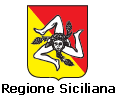 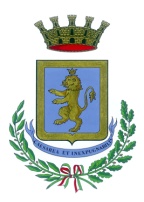 COMUNE DI CARLENTINI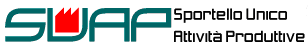 COMUNE DI CARLENTINITimbro del protocollo Riservato all’UfficioTimbro del protocollo Pratica S.U.A.P. n. _______________________________Timbro del protocollo Data di ricezione documentazione: ___________________Timbro del protocollo Data di avvio del Procedimento: _____________________Allo Sportello Unico per le Attività Produttive del Comune di CARLENTINIareatecnica@pec.comune.carlentini.sr.itAllo Sportello Unico per le Attività Produttive del Comune di CARLENTINIareatecnica@pec.comune.carlentini.sr.itSEGNALAZIONE CERTIFICATA DI INIZIO ATTIVITÀ MEDICASEGNALAZIONE CERTIFICATA DI INIZIO ATTIVITÀ MEDICASEGNALAZIONE CERTIFICATA DI INIZIO ATTIVITÀ MEDICASEGNALAZIONE CERTIFICATA DI INIZIO ATTIVITÀ MEDICASEGNALAZIONE CERTIFICATA DI INIZIO ATTIVITÀ MEDICASEGNALAZIONE CERTIFICATA DI INIZIO ATTIVITÀ MEDICASEGNALAZIONE CERTIFICATA DI INIZIO ATTIVITÀ MEDICASEGNALAZIONE CERTIFICATA DI INIZIO ATTIVITÀ MEDICASEGNALAZIONE CERTIFICATA DI INIZIO ATTIVITÀ MEDICASEGNALAZIONE CERTIFICATA DI INIZIO ATTIVITÀ MEDICASEGNALAZIONE CERTIFICATA DI INIZIO ATTIVITÀ MEDICASEGNALAZIONE CERTIFICATA DI INIZIO ATTIVITÀ MEDICASEGNALAZIONE CERTIFICATA DI INIZIO ATTIVITÀ MEDICASEGNALAZIONE CERTIFICATA DI INIZIO ATTIVITÀ MEDICASEGNALAZIONE CERTIFICATA DI INIZIO ATTIVITÀ MEDICASEGNALAZIONE CERTIFICATA DI INIZIO ATTIVITÀ MEDICASEGNALAZIONE CERTIFICATA DI INIZIO ATTIVITÀ MEDICASegnalazione per: Segnalazione per:  AVVIO ATTIVITA’ -  SUBENTRO -  MODIFICHE -  CESSAZIONE In forma singola –  In forma associata. AVVIO ATTIVITA’ -  SUBENTRO -  MODIFICHE -  CESSAZIONE In forma singola –  In forma associata. AVVIO ATTIVITA’ -  SUBENTRO -  MODIFICHE -  CESSAZIONE In forma singola –  In forma associata. AVVIO ATTIVITA’ -  SUBENTRO -  MODIFICHE -  CESSAZIONE In forma singola –  In forma associata. AVVIO ATTIVITA’ -  SUBENTRO -  MODIFICHE -  CESSAZIONE In forma singola –  In forma associata. AVVIO ATTIVITA’ -  SUBENTRO -  MODIFICHE -  CESSAZIONE In forma singola –  In forma associata. AVVIO ATTIVITA’ -  SUBENTRO -  MODIFICHE -  CESSAZIONE In forma singola –  In forma associata. AVVIO ATTIVITA’ -  SUBENTRO -  MODIFICHE -  CESSAZIONE In forma singola –  In forma associata. AVVIO ATTIVITA’ -  SUBENTRO -  MODIFICHE -  CESSAZIONE In forma singola –  In forma associata. AVVIO ATTIVITA’ -  SUBENTRO -  MODIFICHE -  CESSAZIONE In forma singola –  In forma associata. AVVIO ATTIVITA’ -  SUBENTRO -  MODIFICHE -  CESSAZIONE In forma singola –  In forma associata. AVVIO ATTIVITA’ -  SUBENTRO -  MODIFICHE -  CESSAZIONE In forma singola –  In forma associata. AVVIO ATTIVITA’ -  SUBENTRO -  MODIFICHE -  CESSAZIONE In forma singola –  In forma associata. AVVIO ATTIVITA’ -  SUBENTRO -  MODIFICHE -  CESSAZIONE In forma singola –  In forma associata. AVVIO ATTIVITA’ -  SUBENTRO -  MODIFICHE -  CESSAZIONE In forma singola –  In forma associata.Il/la Sottoscritt : Il/la Sottoscritt : Il/la Sottoscritt : Il/la Sottoscritt : Il/la Sottoscritt : Il/la Sottoscritt : Il/la Sottoscritt : Il/la Sottoscritt : Il/la Sottoscritt : Il/la Sottoscritt : Il/la Sottoscritt : Il/la Sottoscritt : Il/la Sottoscritt : Il/la Sottoscritt : Il/la Sottoscritt : Il/la Sottoscritt : Il/la Sottoscritt : Cognome/nomeCognome/nomeCognome/nomeCognome/nomeCodice fiscaleCodice fiscaleCodice fiscaleCodice fiscale| | | | | | | | | | | | | | | | || | | | | | | | | | | | | | | | || | | | | | | | | | | | | | | | || | | | | | | | | | | | | | | | || | | | | | | | | | | | | | | | || | | | | | | | | | | | | | | | || | | | | | | | | | | | | | | | || | | | | | | | | | | | | | | | || | | | | | | | | | | | | | | | || | | | | | | | | | | | | | | | || | | | | | | | | | | | | | | | || | | | | | | | | | | | | | | | || | | | | | | | | | | | | | | | |Comune o Stato estero di nascitaComune o Stato estero di nascitaComune o Stato estero di nascitaComune o Stato estero di nascitaProvinciaProvincia| | || | || | |Data di nascitaData di nascitaData di nascitaData di nascitacittadinanzacittadinanzaSesso M  F Sesso M  F Sesso M  F Sesso M  F Sesso M  F residente comunecomunecomuneProvinciaProvincia| | || | || | |residente c.a.p.c.a.p.c.a.p.| | | | | |indirizzoN°N°| | | |E-mail      @                                  PEC      @           -Tel. | | | || | | | | | | |   -fax | | | || | | | | | | |     -cell. | | | || | | | | | | |E-mail      @                                  PEC      @           -Tel. | | | || | | | | | | |   -fax | | | || | | | | | | |     -cell. | | | || | | | | | | |E-mail      @                                  PEC      @           -Tel. | | | || | | | | | | |   -fax | | | || | | | | | | |     -cell. | | | || | | | | | | |E-mail      @                                  PEC      @           -Tel. | | | || | | | | | | |   -fax | | | || | | | | | | |     -cell. | | | || | | | | | | |E-mail      @                                  PEC      @           -Tel. | | | || | | | | | | |   -fax | | | || | | | | | | |     -cell. | | | || | | | | | | |E-mail      @                                  PEC      @           -Tel. | | | || | | | | | | |   -fax | | | || | | | | | | |     -cell. | | | || | | | | | | |E-mail      @                                  PEC      @           -Tel. | | | || | | | | | | |   -fax | | | || | | | | | | |     -cell. | | | || | | | | | | |E-mail      @                                  PEC      @           -Tel. | | | || | | | | | | |   -fax | | | || | | | | | | |     -cell. | | | || | | | | | | |E-mail      @                                  PEC      @           -Tel. | | | || | | | | | | |   -fax | | | || | | | | | | |     -cell. | | | || | | | | | | |E-mail      @                                  PEC      @           -Tel. | | | || | | | | | | |   -fax | | | || | | | | | | |     -cell. | | | || | | | | | | |E-mail      @                                  PEC      @           -Tel. | | | || | | | | | | |   -fax | | | || | | | | | | |     -cell. | | | || | | | | | | |E-mail      @                                  PEC      @           -Tel. | | | || | | | | | | |   -fax | | | || | | | | | | |     -cell. | | | || | | | | | | |E-mail      @                                  PEC      @           -Tel. | | | || | | | | | | |   -fax | | | || | | | | | | |     -cell. | | | || | | | | | | |E-mail      @                                  PEC      @           -Tel. | | | || | | | | | | |   -fax | | | || | | | | | | |     -cell. | | | || | | | | | | |E-mail      @                                  PEC      @           -Tel. | | | || | | | | | | |   -fax | | | || | | | | | | |     -cell. | | | || | | | | | | |E-mail      @                                  PEC      @           -Tel. | | | || | | | | | | |   -fax | | | || | | | | | | |     -cell. | | | || | | | | | | |E-mail      @                                  PEC      @           -Tel. | | | || | | | | | | |   -fax | | | || | | | | | | |     -cell. | | | || | | | | | | |In qualità di titolare insieme ai soggetti elencati nel quadro “    titolare di omonima impresa individualeIn qualità di titolare insieme ai soggetti elencati nel quadro “    titolare di omonima impresa individualeIn qualità di titolare insieme ai soggetti elencati nel quadro “    titolare di omonima impresa individualeIn qualità di titolare insieme ai soggetti elencati nel quadro “    titolare di omonima impresa individualeIn qualità di titolare insieme ai soggetti elencati nel quadro “    titolare di omonima impresa individualeIn qualità di titolare insieme ai soggetti elencati nel quadro “    titolare di omonima impresa individualeIn qualità di titolare insieme ai soggetti elencati nel quadro “    titolare di omonima impresa individualeIn qualità di titolare insieme ai soggetti elencati nel quadro “    titolare di omonima impresa individualeIn qualità di titolare insieme ai soggetti elencati nel quadro “    titolare di omonima impresa individualeIn qualità di titolare insieme ai soggetti elencati nel quadro “    titolare di omonima impresa individuale Titolare dell’impresa individuale                            Titolare dell’impresa individuale                            Titolare dell’impresa individuale                            Titolare dell’impresa individuale                            Titolare dell’impresa individuale                            Titolare dell’impresa individuale                            Titolare dell’impresa individuale                            Titolare dell’impresa individuale                            Titolare dell’impresa individuale                            Titolare dell’impresa individuale                           Con denominazioneCon denominazioneCon denominazioneCon denominazioneSede legaleSede legalecomunecomuneProvinciaProvinciaProvincia| | || | |c.a.p.c.a.p.| | | | | || | | | | |Sede legaleSede legaleviaviaN°N°| | | || | | | legale rappresentante della Società               legale rappresentante della Società               legale rappresentante della Società               legale rappresentante della Società               legale rappresentante della Società               legale rappresentante della Società               legale rappresentante della Società               legale rappresentante della Società               legale rappresentante della Società               legale rappresentante della Società               legale rappresentante della Società               legale rappresentante della Società               legale rappresentante della Società               legale rappresentante della Società               legale rappresentante della Società               legale rappresentante della Società              Con denominazioneCon denominazioneCon denominazioneCon denominazioneCon denominazioneCon denominazioneforma giuridicaforma giuridicaforma giuridicaforma giuridicaforma giuridicaforma giuridicacod.fiscalecod.fiscalecod.fiscalecod.fiscalecod.fiscalecod.fiscale| | | | | | | | | | | | | | | | || | | | | | | | | | | | | | | | || | | | | | | | | | | | | | | | || | | | | | | | | | | | | | | | || | | | | | | | | | | | | | | | || | | | | | | | | | | | | | | | || | | | | | | | | | | | | | | | || | | | | | | | | | | | | | | | || | | | | | | | | | | | | | | | |Part.  I.V.A.Part.  I.V.A.Part.  I.V.A.| | | | | | | | | | | || | | | | | | | | | | || | | | | | | | | | | || | | | | | | | | | | || | | | | | | | | | | || | | | | | | | | | | |sede legalesede legalesede legalecomunecomunecomuneProvinciaProvinciaProvincia| | |c.a.p.c.a.p.c.a.p.| | | | | || | | | | |sede legalesede legalesede legaleviaviaviaN°N°N°| | | || | | |-E-mail      @         -PEC      @     -Tel. | | | || | | | | | | |    -fax | | | || | | | | | | |    -cell. | | | || | | | | | | |-E-mail      @         -PEC      @     -Tel. | | | || | | | | | | |    -fax | | | || | | | | | | |    -cell. | | | || | | | | | | |-E-mail      @         -PEC      @     -Tel. | | | || | | | | | | |    -fax | | | || | | | | | | |    -cell. | | | || | | | | | | |-E-mail      @         -PEC      @     -Tel. | | | || | | | | | | |    -fax | | | || | | | | | | |    -cell. | | | || | | | | | | |-E-mail      @         -PEC      @     -Tel. | | | || | | | | | | |    -fax | | | || | | | | | | |    -cell. | | | || | | | | | | |-E-mail      @         -PEC      @     -Tel. | | | || | | | | | | |    -fax | | | || | | | | | | |    -cell. | | | || | | | | | | |-E-mail      @         -PEC      @     -Tel. | | | || | | | | | | |    -fax | | | || | | | | | | |    -cell. | | | || | | | | | | |-E-mail      @         -PEC      @     -Tel. | | | || | | | | | | |    -fax | | | || | | | | | | |    -cell. | | | || | | | | | | |-E-mail      @         -PEC      @     -Tel. | | | || | | | | | | |    -fax | | | || | | | | | | |    -cell. | | | || | | | | | | |-E-mail      @         -PEC      @     -Tel. | | | || | | | | | | |    -fax | | | || | | | | | | |    -cell. | | | || | | | | | | |-E-mail      @         -PEC      @     -Tel. | | | || | | | | | | |    -fax | | | || | | | | | | |    -cell. | | | || | | | | | | |-E-mail      @         -PEC      @     -Tel. | | | || | | | | | | |    -fax | | | || | | | | | | |    -cell. | | | || | | | | | | |-E-mail      @         -PEC      @     -Tel. | | | || | | | | | | |    -fax | | | || | | | | | | |    -cell. | | | || | | | | | | |-E-mail      @         -PEC      @     -Tel. | | | || | | | | | | |    -fax | | | || | | | | | | |    -cell. | | | || | | | | | | |-E-mail      @         -PEC      @     -Tel. | | | || | | | | | | |    -fax | | | || | | | | | | |    -cell. | | | || | | | | | | |-E-mail      @         -PEC      @     -Tel. | | | || | | | | | | |    -fax | | | || | | | | | | |    -cell. | | | || | | | | | | |-E-mail      @         -PEC      @     -Tel. | | | || | | | | | | |    -fax | | | || | | | | | | |    -cell. | | | || | | | | | | |-E-mail      @         -PEC      @     -Tel. | | | || | | | | | | |    -fax | | | || | | | | | | |    -cell. | | | || | | | | | | |-E-mail      @         -PEC      @     -Tel. | | | || | | | | | | |    -fax | | | || | | | | | | |    -cell. | | | || | | | | | | |-E-mail      @         -PEC      @     -Tel. | | | || | | | | | | |    -fax | | | || | | | | | | |    -cell. | | | || | | | | | | |-E-mail      @         -PEC      @     -Tel. | | | || | | | | | | |    -fax | | | || | | | | | | |    -cell. | | | || | | | | | | |-E-mail      @         -PEC      @     -Tel. | | | || | | | | | | |    -fax | | | || | | | | | | |    -cell. | | | || | | | | | | |-E-mail      @         -PEC      @     -Tel. | | | || | | | | | | |    -fax | | | || | | | | | | |    -cell. | | | || | | | | | | |-E-mail      @         -PEC      @     -Tel. | | | || | | | | | | |    -fax | | | || | | | | | | |    -cell. | | | || | | | | | | | Iscritto al Registro Imprese C.C.I.A.A. di                  n. | | | | | | | | | | | | | | | | |     del       Iscritto al Registro Imprese C.C.I.A.A. di                  n. | | | | | | | | | | | | | | | | |     del       Iscritto al Registro Imprese C.C.I.A.A. di                  n. | | | | | | | | | | | | | | | | |     del       Iscritto al Registro Imprese C.C.I.A.A. di                  n. | | | | | | | | | | | | | | | | |     del       Iscritto al Registro Imprese C.C.I.A.A. di                  n. | | | | | | | | | | | | | | | | |     del       Iscritto al Registro Imprese C.C.I.A.A. di                  n. | | | | | | | | | | | | | | | | |     del       Iscritto al Registro Imprese C.C.I.A.A. di                  n. | | | | | | | | | | | | | | | | |     del       Iscritto al Registro Imprese C.C.I.A.A. di                  n. | | | | | | | | | | | | | | | | |     del       Iscritto al Registro Imprese C.C.I.A.A. di                  n. | | | | | | | | | | | | | | | | |     del       Iscritto al Registro Imprese C.C.I.A.A. di                  n. | | | | | | | | | | | | | | | | |     del       Iscritto al Registro Imprese C.C.I.A.A. di                  n. | | | | | | | | | | | | | | | | |     del       Iscritto al Registro Imprese C.C.I.A.A. di                  n. | | | | | | | | | | | | | | | | |     del       Iscritto al Registro Imprese C.C.I.A.A. di                  n. | | | | | | | | | | | | | | | | |     del       Iscritto al Registro Imprese C.C.I.A.A. di                  n. | | | | | | | | | | | | | | | | |     del       Iscritto al Registro Imprese C.C.I.A.A. di                  n. | | | | | | | | | | | | | | | | |     del       Iscritto al Registro Imprese C.C.I.A.A. di                  n. | | | | | | | | | | | | | | | | |     del       Iscritto al Registro Imprese C.C.I.A.A. di                  n. | | | | | | | | | | | | | | | | |     del       Iscritto al Registro Imprese C.C.I.A.A. di                  n. | | | | | | | | | | | | | | | | |     del       Iscritto al Registro Imprese C.C.I.A.A. di                  n. | | | | | | | | | | | | | | | | |     del       Iscritto al Registro Imprese C.C.I.A.A. di                  n. | | | | | | | | | | | | | | | | |     del       Iscritto al Registro Imprese C.C.I.A.A. di                  n. | | | | | | | | | | | | | | | | |     del       Iscritto al Registro Imprese C.C.I.A.A. di                  n. | | | | | | | | | | | | | | | | |     del       Iscritto al Registro Imprese C.C.I.A.A. di                  n. | | | | | | | | | | | | | | | | |     del       Iscritto al Registro Imprese C.C.I.A.A. di                  n. | | | | | | | | | | | | | | | | |     del       In attesa di iscrizione al R.I. C.C.I.A.A.  In attesa di iscrizione al R.I. C.C.I.A.A.  In attesa di iscrizione al R.I. C.C.I.A.A.  In attesa di iscrizione al R.I. C.C.I.A.A.  In attesa di iscrizione al R.I. C.C.I.A.A.  In attesa di iscrizione al R.I. C.C.I.A.A.  In attesa di iscrizione al R.I. C.C.I.A.A.  In attesa di iscrizione al R.I. C.C.I.A.A.  In attesa di iscrizione al R.I. C.C.I.A.A.  In attesa di iscrizione al R.I. C.C.I.A.A.  In attesa di iscrizione al R.I. C.C.I.A.A.  In attesa di iscrizione al R.I. C.C.I.A.A.  In attesa di iscrizione al R.I. C.C.I.A.A.  Non tenuto all’iscrizione in       Non tenuto all’iscrizione in       Non tenuto all’iscrizione in       Non tenuto all’iscrizione in       Non tenuto all’iscrizione in       Non tenuto all’iscrizione in       Non tenuto all’iscrizione in       Non tenuto all’iscrizione in       Non tenuto all’iscrizione in       Non tenuto all’iscrizione in       Non tenuto all’iscrizione in       Iscritto al R.E.A. al n. | | | | | | |        del       Iscritto al R.E.A. al n. | | | | | | |        del       Iscritto al R.E.A. al n. | | | | | | |        del       Iscritto al R.E.A. al n. | | | | | | |        del       Iscritto al R.E.A. al n. | | | | | | |        del       Iscritto al R.E.A. al n. | | | | | | |        del       Iscritto al R.E.A. al n. | | | | | | |        del       Iscritto al R.E.A. al n. | | | | | | |        del       Iscritto al R.E.A. al n. | | | | | | |        del       Iscritto al R.E.A. al n. | | | | | | |        del       Iscritto al R.E.A. al n. | | | | | | |        del       Iscritto al R.E.A. al n. | | | | | | |        del       Iscritto al R.E.A. al n. | | | | | | |        del       Iscritto al R.E.A. al n. | | | | | | |        del       Iscritto al R.E.A. al n. | | | | | | |        del       Iscritto al R.E.A. al n. | | | | | | |        del       Iscritto al R.E.A. al n. | | | | | | |        del       Iscritto al R.E.A. al n. | | | | | | |        del       Iscritto al R.E.A. al n. | | | | | | |        del       Iscritto al R.E.A. al n. | | | | | | |        del       Iscritto al R.E.A. al n. | | | | | | |        del       Iscritto al R.E.A. al n. | | | | | | |        del       Iscritto al R.E.A. al n. | | | | | | |        del       Iscritto al R.E.A. al n. | | | | | | |        del       Posizione INAIL Impresa       Posizione INAIL Impresa       Posizione INAIL Impresa       Posizione INAIL Impresa       Posizione INAIL Impresa       Posizione INAIL Impresa       Posizione INAIL Impresa       Posizione INAIL Impresa       Posizione INAIL Impresa       Posizione INAIL Impresa       Posizione INAIL Impresa       Posizione INAIL Impresa       Posizione INAIL Impresa       Posizione INAIL Impresa       Posizione INAIL Impresa       Posizione INAIL Impresa       Posizione INAIL Impresa       Posizione INAIL Impresa       Posizione INAIL Impresa       Posizione INAIL Impresa       Posizione INAIL Impresa       Posizione INAIL Impresa       Posizione INAIL Impresa       Posizione INAIL Impresa       Codice INAIL Impresa | | | | | | | | | | |   Codice INAIL Impresa | | | | | | | | | | |   Codice INAIL Impresa | | | | | | | | | | |   Codice INAIL Impresa | | | | | | | | | | |   Codice INAIL Impresa | | | | | | | | | | |   Codice INAIL Impresa | | | | | | | | | | |   Codice INAIL Impresa | | | | | | | | | | |   Codice INAIL Impresa | | | | | | | | | | |   Codice INAIL Impresa | | | | | | | | | | |   Codice INAIL Impresa | | | | | | | | | | |   Codice INAIL Impresa | | | | | | | | | | |   Codice INAIL Impresa | | | | | | | | | | |   Codice INAIL Impresa | | | | | | | | | | |   Codice INAIL Impresa | | | | | | | | | | |   Codice INAIL Impresa | | | | | | | | | | |   Codice INAIL Impresa | | | | | | | | | | |   Codice INAIL Impresa | | | | | | | | | | |   Codice INAIL Impresa | | | | | | | | | | |   Codice INAIL Impresa | | | | | | | | | | |   Codice INAIL Impresa | | | | | | | | | | |   Codice INAIL Impresa | | | | | | | | | | |   Codice INAIL Impresa | | | | | | | | | | |   Codice INAIL Impresa | | | | | | | | | | |   Codice INAIL Impresa | | | | | | | | | | |  Recapiti diversi per comunicazioni Recapiti diversi per comunicazioni Recapiti diversi per comunicazioni Recapiti diversi per comunicazioni Recapiti diversi per comunicazioni Recapiti diversi per comunicazioni Recapiti diversi per comunicazioni Recapiti diversi per comunicazioni Recapiti diversi per comunicazioni Recapiti diversi per comunicazioni Recapiti diversi per comunicazioni Recapiti diversi per comunicazioni Recapiti diversi per comunicazioni Recapiti diversi per comunicazioni Recapiti diversi per comunicazioni Recapiti diversi per comunicazioni Recapiti diversi per comunicazioni Recapiti diversi per comunicazioni Recapiti diversi per comunicazioni Recapiti diversi per comunicazioni Recapiti diversi per comunicazioni Recapiti diversi per comunicazioni Recapiti diversi per comunicazioni Recapiti diversi per comunicazioni telefonotelefono| | | || | | | | | | || | | || | | | | | | || | | || | | | | | | |faxfax| | | || | | | | | | || | | || | | | | | | || | | || | | | | | | |Cell. | | | || | | | | | | || | | || | | | | | | || | | || | | | | | | || | | || | | | | | | |e-mail     @          @          @          @          @          @          @          @     telefonotelefono| | | || | | | | | | || | | || | | | | | | || | | || | | | | | | |faxfax| | | || | | | | | | || | | || | | | | | | || | | || | | | | | | |Cell. | | | || | | | | | | || | | || | | | | | | || | | || | | | | | | || | | || | | | | | | |PEC     @          @          @          @          @          @          @          @     recapito per corrispondenzarecapito per corrispondenzarecapito per corrispondenzarecapito per corrispondenzarecapito per corrispondenzarecapito per corrispondenzarecapito per corrispondenzarecapito per corrispondenzarecapito per corrispondenzarecapito per corrispondenzarecapito per corrispondenzarecapito per corrispondenzarecapito per corrispondenzarecapito per corrispondenzarecapito per corrispondenzarecapito per corrispondenzarecapito per corrispondenzarecapito per corrispondenzarecapito per corrispondenzarecapito per corrispondenzarecapito per corrispondenzarecapito per corrispondenzarecapito per corrispondenzarecapito per corrispondenza inviare alla SEDE LEGALE inviare alla SEDE LEGALE inviare alla SEDE LEGALE inviare alla SEDE LEGALE inviare alla SEDE LEGALE inviare alla SEDE LEGALE inviare alla SEDE LEGALE inviare alla SEDE LEGALE inviare alla SEDE LEGALE inviare alla SEDE LEGALE inviare alla SEDE LEGALE inviare alla SEDE LEGALE inviare alla SEDE LEGALE inviare alla SEDE LEGALE inviare alla RESIDENZA inviare alla RESIDENZA inviare alla RESIDENZA inviare alla RESIDENZA inviare alla RESIDENZA inviare alla RESIDENZA inviare alla RESIDENZA inviare alla RESIDENZA inviare alla RESIDENZA inviare alla RESIDENZA   inviare a questo altro recapito   inviare a questo altro recapito   inviare a questo altro recapito   inviare a questo altro recapitoc/o      c/o      c/o      c/o      c/o      c/o      c/o      c/o      c/o      c/o      c/o      c/o      c/o      c/o      c/o      c/o      c/o      c/o      c/o      c/o         inviare a questo altro recapito   inviare a questo altro recapito   inviare a questo altro recapito   inviare a questo altro recapitocomunecomunecomunecomuneProv.Prov.Prov.| | |   inviare a questo altro recapito   inviare a questo altro recapito   inviare a questo altro recapito   inviare a questo altro recapitoc.a.p.c.a.p.c.a.p.c.a.p.| | | | | |indirizzoindirizzoindirizzoN.N.N.|1|1|1|Di eleggere il proprio domicilio speciale per qualsiasi comunicazione inerente al presente progetto come indicato sopra, ove potranno essere consegnati o notificati tutti gli atti interlocutori ed il provvedimento finale. Il sottoscritto si impegna a revocare per iscritto e comunicare al responsabile del procedimento, il presente incarico di procuratore speciale ai sensi e per gli effetti del codice civile;Di eleggere il proprio domicilio speciale per qualsiasi comunicazione inerente al presente progetto come indicato sopra, ove potranno essere consegnati o notificati tutti gli atti interlocutori ed il provvedimento finale. Il sottoscritto si impegna a revocare per iscritto e comunicare al responsabile del procedimento, il presente incarico di procuratore speciale ai sensi e per gli effetti del codice civile;Di eleggere il proprio domicilio speciale per qualsiasi comunicazione inerente al presente progetto come indicato sopra, ove potranno essere consegnati o notificati tutti gli atti interlocutori ed il provvedimento finale. Il sottoscritto si impegna a revocare per iscritto e comunicare al responsabile del procedimento, il presente incarico di procuratore speciale ai sensi e per gli effetti del codice civile;Di eleggere il proprio domicilio speciale per qualsiasi comunicazione inerente al presente progetto come indicato sopra, ove potranno essere consegnati o notificati tutti gli atti interlocutori ed il provvedimento finale. Il sottoscritto si impegna a revocare per iscritto e comunicare al responsabile del procedimento, il presente incarico di procuratore speciale ai sensi e per gli effetti del codice civile;Di eleggere il proprio domicilio speciale per qualsiasi comunicazione inerente al presente progetto come indicato sopra, ove potranno essere consegnati o notificati tutti gli atti interlocutori ed il provvedimento finale. Il sottoscritto si impegna a revocare per iscritto e comunicare al responsabile del procedimento, il presente incarico di procuratore speciale ai sensi e per gli effetti del codice civile;Di eleggere il proprio domicilio speciale per qualsiasi comunicazione inerente al presente progetto come indicato sopra, ove potranno essere consegnati o notificati tutti gli atti interlocutori ed il provvedimento finale. Il sottoscritto si impegna a revocare per iscritto e comunicare al responsabile del procedimento, il presente incarico di procuratore speciale ai sensi e per gli effetti del codice civile;Di eleggere il proprio domicilio speciale per qualsiasi comunicazione inerente al presente progetto come indicato sopra, ove potranno essere consegnati o notificati tutti gli atti interlocutori ed il provvedimento finale. Il sottoscritto si impegna a revocare per iscritto e comunicare al responsabile del procedimento, il presente incarico di procuratore speciale ai sensi e per gli effetti del codice civile;Di eleggere il proprio domicilio speciale per qualsiasi comunicazione inerente al presente progetto come indicato sopra, ove potranno essere consegnati o notificati tutti gli atti interlocutori ed il provvedimento finale. Il sottoscritto si impegna a revocare per iscritto e comunicare al responsabile del procedimento, il presente incarico di procuratore speciale ai sensi e per gli effetti del codice civile;Di eleggere il proprio domicilio speciale per qualsiasi comunicazione inerente al presente progetto come indicato sopra, ove potranno essere consegnati o notificati tutti gli atti interlocutori ed il provvedimento finale. Il sottoscritto si impegna a revocare per iscritto e comunicare al responsabile del procedimento, il presente incarico di procuratore speciale ai sensi e per gli effetti del codice civile;Di eleggere il proprio domicilio speciale per qualsiasi comunicazione inerente al presente progetto come indicato sopra, ove potranno essere consegnati o notificati tutti gli atti interlocutori ed il provvedimento finale. Il sottoscritto si impegna a revocare per iscritto e comunicare al responsabile del procedimento, il presente incarico di procuratore speciale ai sensi e per gli effetti del codice civile;Di eleggere il proprio domicilio speciale per qualsiasi comunicazione inerente al presente progetto come indicato sopra, ove potranno essere consegnati o notificati tutti gli atti interlocutori ed il provvedimento finale. Il sottoscritto si impegna a revocare per iscritto e comunicare al responsabile del procedimento, il presente incarico di procuratore speciale ai sensi e per gli effetti del codice civile;Di eleggere il proprio domicilio speciale per qualsiasi comunicazione inerente al presente progetto come indicato sopra, ove potranno essere consegnati o notificati tutti gli atti interlocutori ed il provvedimento finale. Il sottoscritto si impegna a revocare per iscritto e comunicare al responsabile del procedimento, il presente incarico di procuratore speciale ai sensi e per gli effetti del codice civile;Di eleggere il proprio domicilio speciale per qualsiasi comunicazione inerente al presente progetto come indicato sopra, ove potranno essere consegnati o notificati tutti gli atti interlocutori ed il provvedimento finale. Il sottoscritto si impegna a revocare per iscritto e comunicare al responsabile del procedimento, il presente incarico di procuratore speciale ai sensi e per gli effetti del codice civile;Di eleggere il proprio domicilio speciale per qualsiasi comunicazione inerente al presente progetto come indicato sopra, ove potranno essere consegnati o notificati tutti gli atti interlocutori ed il provvedimento finale. Il sottoscritto si impegna a revocare per iscritto e comunicare al responsabile del procedimento, il presente incarico di procuratore speciale ai sensi e per gli effetti del codice civile;Di eleggere il proprio domicilio speciale per qualsiasi comunicazione inerente al presente progetto come indicato sopra, ove potranno essere consegnati o notificati tutti gli atti interlocutori ed il provvedimento finale. Il sottoscritto si impegna a revocare per iscritto e comunicare al responsabile del procedimento, il presente incarico di procuratore speciale ai sensi e per gli effetti del codice civile;Di eleggere il proprio domicilio speciale per qualsiasi comunicazione inerente al presente progetto come indicato sopra, ove potranno essere consegnati o notificati tutti gli atti interlocutori ed il provvedimento finale. Il sottoscritto si impegna a revocare per iscritto e comunicare al responsabile del procedimento, il presente incarico di procuratore speciale ai sensi e per gli effetti del codice civile;Di eleggere il proprio domicilio speciale per qualsiasi comunicazione inerente al presente progetto come indicato sopra, ove potranno essere consegnati o notificati tutti gli atti interlocutori ed il provvedimento finale. Il sottoscritto si impegna a revocare per iscritto e comunicare al responsabile del procedimento, il presente incarico di procuratore speciale ai sensi e per gli effetti del codice civile;Di eleggere il proprio domicilio speciale per qualsiasi comunicazione inerente al presente progetto come indicato sopra, ove potranno essere consegnati o notificati tutti gli atti interlocutori ed il provvedimento finale. Il sottoscritto si impegna a revocare per iscritto e comunicare al responsabile del procedimento, il presente incarico di procuratore speciale ai sensi e per gli effetti del codice civile;Di eleggere il proprio domicilio speciale per qualsiasi comunicazione inerente al presente progetto come indicato sopra, ove potranno essere consegnati o notificati tutti gli atti interlocutori ed il provvedimento finale. Il sottoscritto si impegna a revocare per iscritto e comunicare al responsabile del procedimento, il presente incarico di procuratore speciale ai sensi e per gli effetti del codice civile;Di eleggere il proprio domicilio speciale per qualsiasi comunicazione inerente al presente progetto come indicato sopra, ove potranno essere consegnati o notificati tutti gli atti interlocutori ed il provvedimento finale. Il sottoscritto si impegna a revocare per iscritto e comunicare al responsabile del procedimento, il presente incarico di procuratore speciale ai sensi e per gli effetti del codice civile;Di eleggere il proprio domicilio speciale per qualsiasi comunicazione inerente al presente progetto come indicato sopra, ove potranno essere consegnati o notificati tutti gli atti interlocutori ed il provvedimento finale. Il sottoscritto si impegna a revocare per iscritto e comunicare al responsabile del procedimento, il presente incarico di procuratore speciale ai sensi e per gli effetti del codice civile;Di eleggere il proprio domicilio speciale per qualsiasi comunicazione inerente al presente progetto come indicato sopra, ove potranno essere consegnati o notificati tutti gli atti interlocutori ed il provvedimento finale. Il sottoscritto si impegna a revocare per iscritto e comunicare al responsabile del procedimento, il presente incarico di procuratore speciale ai sensi e per gli effetti del codice civile;Di eleggere il proprio domicilio speciale per qualsiasi comunicazione inerente al presente progetto come indicato sopra, ove potranno essere consegnati o notificati tutti gli atti interlocutori ed il provvedimento finale. Il sottoscritto si impegna a revocare per iscritto e comunicare al responsabile del procedimento, il presente incarico di procuratore speciale ai sensi e per gli effetti del codice civile;Di eleggere il proprio domicilio speciale per qualsiasi comunicazione inerente al presente progetto come indicato sopra, ove potranno essere consegnati o notificati tutti gli atti interlocutori ed il provvedimento finale. Il sottoscritto si impegna a revocare per iscritto e comunicare al responsabile del procedimento, il presente incarico di procuratore speciale ai sensi e per gli effetti del codice civile;1. Ubicazione1. Ubicazione1. Ubicazione1. Ubicazione1. Ubicazione1. Ubicazione1. Ubicazione1. Ubicazione1. UbicazioneLo studio                       ha sede nei locali ubicati nel comune di Carlentini:Lo studio                       ha sede nei locali ubicati nel comune di Carlentini:Lo studio                       ha sede nei locali ubicati nel comune di Carlentini:Lo studio                       ha sede nei locali ubicati nel comune di Carlentini:Lo studio                       ha sede nei locali ubicati nel comune di Carlentini:Lo studio                       ha sede nei locali ubicati nel comune di Carlentini:Lo studio                       ha sede nei locali ubicati nel comune di Carlentini:Lo studio                       ha sede nei locali ubicati nel comune di Carlentini:Lo studio                       ha sede nei locali ubicati nel comune di Carlentini:ContradaContradaViaVian.Piano/iPiano/iInsegnaFoglio catastaleFoglio catastaleParticella o mappaleNote:      Note:      Note:      Note:      Note:      Note:      Note:      Note:      Note:      L’attività in questione consisterà specificatamente in (breve descrizione)      L’attività in questione consisterà specificatamente in (breve descrizione)      L’attività in questione consisterà specificatamente in (breve descrizione)      L’attività in questione consisterà specificatamente in (breve descrizione)      L’attività in questione consisterà specificatamente in (breve descrizione)      L’attività in questione consisterà specificatamente in (breve descrizione)      L’attività in questione consisterà specificatamente in (breve descrizione)      L’attività in questione consisterà specificatamente in (breve descrizione)      L’attività in questione consisterà specificatamente in (breve descrizione)      2. Validità:     2. Validità:     2. Validità:      permanente         permanente         non continuativa dal        al        non continuativa dal        al        non continuativa dal        al        Temporanea/stagionaledal        al       Attenzione: in caso di attività non continuativa, il titolare della struttura comunica al Comune, prima della riapertura, eventuali variazioni degli elementi contenuti nella denuncia di inizio attività compresi eventualmente i nuovi periodi di apertura.Attenzione: in caso di attività non continuativa, il titolare della struttura comunica al Comune, prima della riapertura, eventuali variazioni degli elementi contenuti nella denuncia di inizio attività compresi eventualmente i nuovi periodi di apertura.Attenzione: in caso di attività non continuativa, il titolare della struttura comunica al Comune, prima della riapertura, eventuali variazioni degli elementi contenuti nella denuncia di inizio attività compresi eventualmente i nuovi periodi di apertura.Attenzione: in caso di attività non continuativa, il titolare della struttura comunica al Comune, prima della riapertura, eventuali variazioni degli elementi contenuti nella denuncia di inizio attività compresi eventualmente i nuovi periodi di apertura.Attenzione: in caso di attività non continuativa, il titolare della struttura comunica al Comune, prima della riapertura, eventuali variazioni degli elementi contenuti nella denuncia di inizio attività compresi eventualmente i nuovi periodi di apertura.Attenzione: in caso di attività non continuativa, il titolare della struttura comunica al Comune, prima della riapertura, eventuali variazioni degli elementi contenuti nella denuncia di inizio attività compresi eventualmente i nuovi periodi di apertura.Attenzione: in caso di attività non continuativa, il titolare della struttura comunica al Comune, prima della riapertura, eventuali variazioni degli elementi contenuti nella denuncia di inizio attività compresi eventualmente i nuovi periodi di apertura.Attenzione: in caso di attività non continuativa, il titolare della struttura comunica al Comune, prima della riapertura, eventuali variazioni degli elementi contenuti nella denuncia di inizio attività compresi eventualmente i nuovi periodi di apertura.Attenzione: in caso di attività non continuativa, il titolare della struttura comunica al Comune, prima della riapertura, eventuali variazioni degli elementi contenuti nella denuncia di inizio attività compresi eventualmente i nuovi periodi di apertura.3. Denominazione3. Denominazione3. Denominazione3. Denominazione3. Denominazione3. Denominazione3. Denominazione3. Denominazione3. DenominazioneSi prevede la seguente denominazione:      Si prevede la seguente denominazione:      Si prevede la seguente denominazione:      Si prevede la seguente denominazione:      Si prevede la seguente denominazione:      Si prevede la seguente denominazione:      Si prevede la seguente denominazione:      Si prevede la seguente denominazione:      Si prevede la seguente denominazione:           In merito, consapevole che le dichiarazioni mendaci, la formazione e l’uso di atti falsi o l’esibizione di atti contenenti dati non più rispondenti a verità sono puniti ai sensi del codice penale e delle leggi speciali in materia (art. 76, D.P.R. 28 dicembre 2000, n. 445), il sottoscritto presenta le seguenti dichiarazioni sostitutive di certificazioni e dell'atto di notorietà per quanto riguarda tutti gli stati, le qualità personali e i fatti previsti negli articoli 46 e 47 del testo unico di cui al decreto del Presidente della Repubblica 28 dicembre 2000, n. 445, dichiarando:     In merito, consapevole che le dichiarazioni mendaci, la formazione e l’uso di atti falsi o l’esibizione di atti contenenti dati non più rispondenti a verità sono puniti ai sensi del codice penale e delle leggi speciali in materia (art. 76, D.P.R. 28 dicembre 2000, n. 445), il sottoscritto presenta le seguenti dichiarazioni sostitutive di certificazioni e dell'atto di notorietà per quanto riguarda tutti gli stati, le qualità personali e i fatti previsti negli articoli 46 e 47 del testo unico di cui al decreto del Presidente della Repubblica 28 dicembre 2000, n. 445, dichiarando:     In merito, consapevole che le dichiarazioni mendaci, la formazione e l’uso di atti falsi o l’esibizione di atti contenenti dati non più rispondenti a verità sono puniti ai sensi del codice penale e delle leggi speciali in materia (art. 76, D.P.R. 28 dicembre 2000, n. 445), il sottoscritto presenta le seguenti dichiarazioni sostitutive di certificazioni e dell'atto di notorietà per quanto riguarda tutti gli stati, le qualità personali e i fatti previsti negli articoli 46 e 47 del testo unico di cui al decreto del Presidente della Repubblica 28 dicembre 2000, n. 445, dichiarando:     In merito, consapevole che le dichiarazioni mendaci, la formazione e l’uso di atti falsi o l’esibizione di atti contenenti dati non più rispondenti a verità sono puniti ai sensi del codice penale e delle leggi speciali in materia (art. 76, D.P.R. 28 dicembre 2000, n. 445), il sottoscritto presenta le seguenti dichiarazioni sostitutive di certificazioni e dell'atto di notorietà per quanto riguarda tutti gli stati, le qualità personali e i fatti previsti negli articoli 46 e 47 del testo unico di cui al decreto del Presidente della Repubblica 28 dicembre 2000, n. 445, dichiarando:     In merito, consapevole che le dichiarazioni mendaci, la formazione e l’uso di atti falsi o l’esibizione di atti contenenti dati non più rispondenti a verità sono puniti ai sensi del codice penale e delle leggi speciali in materia (art. 76, D.P.R. 28 dicembre 2000, n. 445), il sottoscritto presenta le seguenti dichiarazioni sostitutive di certificazioni e dell'atto di notorietà per quanto riguarda tutti gli stati, le qualità personali e i fatti previsti negli articoli 46 e 47 del testo unico di cui al decreto del Presidente della Repubblica 28 dicembre 2000, n. 445, dichiarando:     In merito, consapevole che le dichiarazioni mendaci, la formazione e l’uso di atti falsi o l’esibizione di atti contenenti dati non più rispondenti a verità sono puniti ai sensi del codice penale e delle leggi speciali in materia (art. 76, D.P.R. 28 dicembre 2000, n. 445), il sottoscritto presenta le seguenti dichiarazioni sostitutive di certificazioni e dell'atto di notorietà per quanto riguarda tutti gli stati, le qualità personali e i fatti previsti negli articoli 46 e 47 del testo unico di cui al decreto del Presidente della Repubblica 28 dicembre 2000, n. 445, dichiarando:     In merito, consapevole che le dichiarazioni mendaci, la formazione e l’uso di atti falsi o l’esibizione di atti contenenti dati non più rispondenti a verità sono puniti ai sensi del codice penale e delle leggi speciali in materia (art. 76, D.P.R. 28 dicembre 2000, n. 445), il sottoscritto presenta le seguenti dichiarazioni sostitutive di certificazioni e dell'atto di notorietà per quanto riguarda tutti gli stati, le qualità personali e i fatti previsti negli articoli 46 e 47 del testo unico di cui al decreto del Presidente della Repubblica 28 dicembre 2000, n. 445, dichiarando:     In merito, consapevole che le dichiarazioni mendaci, la formazione e l’uso di atti falsi o l’esibizione di atti contenenti dati non più rispondenti a verità sono puniti ai sensi del codice penale e delle leggi speciali in materia (art. 76, D.P.R. 28 dicembre 2000, n. 445), il sottoscritto presenta le seguenti dichiarazioni sostitutive di certificazioni e dell'atto di notorietà per quanto riguarda tutti gli stati, le qualità personali e i fatti previsti negli articoli 46 e 47 del testo unico di cui al decreto del Presidente della Repubblica 28 dicembre 2000, n. 445, dichiarando:     In merito, consapevole che le dichiarazioni mendaci, la formazione e l’uso di atti falsi o l’esibizione di atti contenenti dati non più rispondenti a verità sono puniti ai sensi del codice penale e delle leggi speciali in materia (art. 76, D.P.R. 28 dicembre 2000, n. 445), il sottoscritto presenta le seguenti dichiarazioni sostitutive di certificazioni e dell'atto di notorietà per quanto riguarda tutti gli stati, le qualità personali e i fatti previsti negli articoli 46 e 47 del testo unico di cui al decreto del Presidente della Repubblica 28 dicembre 2000, n. 445, dichiarando: di essere cittadino      ; di essere      ; di essere iscritto al Registro Imprese presso  di commercio di       al n.       in data      ; di possedere i requisiti morali e professionali e che non sussistono nei propri confronti “cause di divieto, di decadenza o di sospensione di cui all’art. 67 del D. Lgs. 6 settembre 2011, n.  (antimafia); di avere la disponibilità dei locali con superficie di mq.       a titolo di      ; che i locali dove si intende esercitare l’attività sono agibili, giusto certificato di AGIBILTÀ, n.        del      , rispettano i regolamenti comunali di igiene e sanità, i regolamenti Edilizi - Urbanistici e di Polizia, previsti dalla vigente normativa;        Attestazione del direttore dei lavori, al fine di accertare i requisiti di agibilità, redatta ai sensi dell’art. 1 comma 5 della L.R. n. 14 del 23/06/2014, redatta il      ; di aver presentato, per i locali d’esercizio, specifica notifica igienico-sanitaria in data       alla competente      ;   note:      ; che per l'attività denunciata è stata presentata specifica COMUNICA ai fini fiscali, previdenziali ed assistenziali alla CCIAA di       in data      ; di aver volturato a proprio nome l’autorizzazione allo scarico il       prot.      ; di aver volturato a proprio nome l’autorizzazione per la fornitura di acqua potabile comunale il       prot. n.      ; di aver volturato a proprio nome la tassa per il servizio di raccolta dei rifiuti solidi urbani, il       prot. n.      ;Prevenzione incendi:- di essere in possesso di certificato di prevenzione incendi rilasciato in data       con scadenza il      ;- di aver richiesto il rilascio del CPI al Comando Provinciale VV.F., presentando contestuale Dichiarazione Inizio Attività ai sensi dell’art. 3, comma 5, d. P.R. n. 37/1998,      ;- di non essere soggetto rilascio del C.P.I.; Impianti installati:– che gli impianti installati nei locali di cui trattasi sono stati realizzati secondo la regola d’arte, in conformità alla normativa vigente, per i quali è stata rilasciata la dichiarazione di conformità nel rispetto dell’articolo 6 del decreto del Ministero dello Sviluppo Economico 22/01/2008, n. 37; (tenere a disposizione degli organi di controllo le dichiarazioni di conformità alla regola d’arte possedute)      Ventilazione:  alla dotazione dell’esercizio di apposito impianto di ventilazione meccanica integrativa rispondente ai requisiti del decreto Ministero interno 1° febbraio 1986;      Impatto acustico: che non vengono superati i limiti di emissione ed il limite differenziale stabiliti con d.P.C.M. 14/11/1997, per la classe di appartenenza dove è situato l’esercizio, come individuato dal vigente piano di zonizzazione Acustica;  che per l’esercizio dell’attività ricettiva: non viene presentata la documentazione di previsione di impatto acustico e relativa documentazione tecnica, in quanto non viene fatto uso di macchinari od attrezzature rumorose legate all’esercizio dell’attività (esempio: condizionatori aventi unità poste all’esterno dei locali, ovvero all’interno dove si svolge l’attività od in apposito vano tecnico: gruppi frigo, compressori, estrattori di aria, ventole di raffreddamento, impianto di diffusione sonora, segnalatori acustici, gruppi elettrogeni, ecc.); viene  è già stata presentata la documentazione di previsione di impatto acustico prevista dall’articolo 8, commi 4, 5 e 6 della Legge 26/10/1995, n. 447 e relativa documentazione tecnica a firma di tecnico abilitato iscritto nell’apposito Albo regionale dei Tecnici fonometrici;Scarichi acque reflue: le acque reflue originate hanno caratteristiche qualitative assimilabili alle acque reflue domestiche ai sensi del d.lgs. n. 152/2006, e che l’impianto fognario,  l’allacciamento alla pubblica fognatura, o  fossa disperdente, sono stati realizzati a norma delle vigenti disposizioni e del vigente regolamento degli scarichi dell’ente gestore, giusta autorizzazione n.       intestata a      ; di essere cittadino      ; di essere      ; di essere iscritto al Registro Imprese presso  di commercio di       al n.       in data      ; di possedere i requisiti morali e professionali e che non sussistono nei propri confronti “cause di divieto, di decadenza o di sospensione di cui all’art. 67 del D. Lgs. 6 settembre 2011, n.  (antimafia); di avere la disponibilità dei locali con superficie di mq.       a titolo di      ; che i locali dove si intende esercitare l’attività sono agibili, giusto certificato di AGIBILTÀ, n.        del      , rispettano i regolamenti comunali di igiene e sanità, i regolamenti Edilizi - Urbanistici e di Polizia, previsti dalla vigente normativa;        Attestazione del direttore dei lavori, al fine di accertare i requisiti di agibilità, redatta ai sensi dell’art. 1 comma 5 della L.R. n. 14 del 23/06/2014, redatta il      ; di aver presentato, per i locali d’esercizio, specifica notifica igienico-sanitaria in data       alla competente      ;   note:      ; che per l'attività denunciata è stata presentata specifica COMUNICA ai fini fiscali, previdenziali ed assistenziali alla CCIAA di       in data      ; di aver volturato a proprio nome l’autorizzazione allo scarico il       prot.      ; di aver volturato a proprio nome l’autorizzazione per la fornitura di acqua potabile comunale il       prot. n.      ; di aver volturato a proprio nome la tassa per il servizio di raccolta dei rifiuti solidi urbani, il       prot. n.      ;Prevenzione incendi:- di essere in possesso di certificato di prevenzione incendi rilasciato in data       con scadenza il      ;- di aver richiesto il rilascio del CPI al Comando Provinciale VV.F., presentando contestuale Dichiarazione Inizio Attività ai sensi dell’art. 3, comma 5, d. P.R. n. 37/1998,      ;- di non essere soggetto rilascio del C.P.I.; Impianti installati:– che gli impianti installati nei locali di cui trattasi sono stati realizzati secondo la regola d’arte, in conformità alla normativa vigente, per i quali è stata rilasciata la dichiarazione di conformità nel rispetto dell’articolo 6 del decreto del Ministero dello Sviluppo Economico 22/01/2008, n. 37; (tenere a disposizione degli organi di controllo le dichiarazioni di conformità alla regola d’arte possedute)      Ventilazione:  alla dotazione dell’esercizio di apposito impianto di ventilazione meccanica integrativa rispondente ai requisiti del decreto Ministero interno 1° febbraio 1986;      Impatto acustico: che non vengono superati i limiti di emissione ed il limite differenziale stabiliti con d.P.C.M. 14/11/1997, per la classe di appartenenza dove è situato l’esercizio, come individuato dal vigente piano di zonizzazione Acustica;  che per l’esercizio dell’attività ricettiva: non viene presentata la documentazione di previsione di impatto acustico e relativa documentazione tecnica, in quanto non viene fatto uso di macchinari od attrezzature rumorose legate all’esercizio dell’attività (esempio: condizionatori aventi unità poste all’esterno dei locali, ovvero all’interno dove si svolge l’attività od in apposito vano tecnico: gruppi frigo, compressori, estrattori di aria, ventole di raffreddamento, impianto di diffusione sonora, segnalatori acustici, gruppi elettrogeni, ecc.); viene  è già stata presentata la documentazione di previsione di impatto acustico prevista dall’articolo 8, commi 4, 5 e 6 della Legge 26/10/1995, n. 447 e relativa documentazione tecnica a firma di tecnico abilitato iscritto nell’apposito Albo regionale dei Tecnici fonometrici;Scarichi acque reflue: le acque reflue originate hanno caratteristiche qualitative assimilabili alle acque reflue domestiche ai sensi del d.lgs. n. 152/2006, e che l’impianto fognario,  l’allacciamento alla pubblica fognatura, o  fossa disperdente, sono stati realizzati a norma delle vigenti disposizioni e del vigente regolamento degli scarichi dell’ente gestore, giusta autorizzazione n.       intestata a      ; di essere cittadino      ; di essere      ; di essere iscritto al Registro Imprese presso  di commercio di       al n.       in data      ; di possedere i requisiti morali e professionali e che non sussistono nei propri confronti “cause di divieto, di decadenza o di sospensione di cui all’art. 67 del D. Lgs. 6 settembre 2011, n.  (antimafia); di avere la disponibilità dei locali con superficie di mq.       a titolo di      ; che i locali dove si intende esercitare l’attività sono agibili, giusto certificato di AGIBILTÀ, n.        del      , rispettano i regolamenti comunali di igiene e sanità, i regolamenti Edilizi - Urbanistici e di Polizia, previsti dalla vigente normativa;        Attestazione del direttore dei lavori, al fine di accertare i requisiti di agibilità, redatta ai sensi dell’art. 1 comma 5 della L.R. n. 14 del 23/06/2014, redatta il      ; di aver presentato, per i locali d’esercizio, specifica notifica igienico-sanitaria in data       alla competente      ;   note:      ; che per l'attività denunciata è stata presentata specifica COMUNICA ai fini fiscali, previdenziali ed assistenziali alla CCIAA di       in data      ; di aver volturato a proprio nome l’autorizzazione allo scarico il       prot.      ; di aver volturato a proprio nome l’autorizzazione per la fornitura di acqua potabile comunale il       prot. n.      ; di aver volturato a proprio nome la tassa per il servizio di raccolta dei rifiuti solidi urbani, il       prot. n.      ;Prevenzione incendi:- di essere in possesso di certificato di prevenzione incendi rilasciato in data       con scadenza il      ;- di aver richiesto il rilascio del CPI al Comando Provinciale VV.F., presentando contestuale Dichiarazione Inizio Attività ai sensi dell’art. 3, comma 5, d. P.R. n. 37/1998,      ;- di non essere soggetto rilascio del C.P.I.; Impianti installati:– che gli impianti installati nei locali di cui trattasi sono stati realizzati secondo la regola d’arte, in conformità alla normativa vigente, per i quali è stata rilasciata la dichiarazione di conformità nel rispetto dell’articolo 6 del decreto del Ministero dello Sviluppo Economico 22/01/2008, n. 37; (tenere a disposizione degli organi di controllo le dichiarazioni di conformità alla regola d’arte possedute)      Ventilazione:  alla dotazione dell’esercizio di apposito impianto di ventilazione meccanica integrativa rispondente ai requisiti del decreto Ministero interno 1° febbraio 1986;      Impatto acustico: che non vengono superati i limiti di emissione ed il limite differenziale stabiliti con d.P.C.M. 14/11/1997, per la classe di appartenenza dove è situato l’esercizio, come individuato dal vigente piano di zonizzazione Acustica;  che per l’esercizio dell’attività ricettiva: non viene presentata la documentazione di previsione di impatto acustico e relativa documentazione tecnica, in quanto non viene fatto uso di macchinari od attrezzature rumorose legate all’esercizio dell’attività (esempio: condizionatori aventi unità poste all’esterno dei locali, ovvero all’interno dove si svolge l’attività od in apposito vano tecnico: gruppi frigo, compressori, estrattori di aria, ventole di raffreddamento, impianto di diffusione sonora, segnalatori acustici, gruppi elettrogeni, ecc.); viene  è già stata presentata la documentazione di previsione di impatto acustico prevista dall’articolo 8, commi 4, 5 e 6 della Legge 26/10/1995, n. 447 e relativa documentazione tecnica a firma di tecnico abilitato iscritto nell’apposito Albo regionale dei Tecnici fonometrici;Scarichi acque reflue: le acque reflue originate hanno caratteristiche qualitative assimilabili alle acque reflue domestiche ai sensi del d.lgs. n. 152/2006, e che l’impianto fognario,  l’allacciamento alla pubblica fognatura, o  fossa disperdente, sono stati realizzati a norma delle vigenti disposizioni e del vigente regolamento degli scarichi dell’ente gestore, giusta autorizzazione n.       intestata a      ; di essere cittadino      ; di essere      ; di essere iscritto al Registro Imprese presso  di commercio di       al n.       in data      ; di possedere i requisiti morali e professionali e che non sussistono nei propri confronti “cause di divieto, di decadenza o di sospensione di cui all’art. 67 del D. Lgs. 6 settembre 2011, n.  (antimafia); di avere la disponibilità dei locali con superficie di mq.       a titolo di      ; che i locali dove si intende esercitare l’attività sono agibili, giusto certificato di AGIBILTÀ, n.        del      , rispettano i regolamenti comunali di igiene e sanità, i regolamenti Edilizi - Urbanistici e di Polizia, previsti dalla vigente normativa;        Attestazione del direttore dei lavori, al fine di accertare i requisiti di agibilità, redatta ai sensi dell’art. 1 comma 5 della L.R. n. 14 del 23/06/2014, redatta il      ; di aver presentato, per i locali d’esercizio, specifica notifica igienico-sanitaria in data       alla competente      ;   note:      ; che per l'attività denunciata è stata presentata specifica COMUNICA ai fini fiscali, previdenziali ed assistenziali alla CCIAA di       in data      ; di aver volturato a proprio nome l’autorizzazione allo scarico il       prot.      ; di aver volturato a proprio nome l’autorizzazione per la fornitura di acqua potabile comunale il       prot. n.      ; di aver volturato a proprio nome la tassa per il servizio di raccolta dei rifiuti solidi urbani, il       prot. n.      ;Prevenzione incendi:- di essere in possesso di certificato di prevenzione incendi rilasciato in data       con scadenza il      ;- di aver richiesto il rilascio del CPI al Comando Provinciale VV.F., presentando contestuale Dichiarazione Inizio Attività ai sensi dell’art. 3, comma 5, d. P.R. n. 37/1998,      ;- di non essere soggetto rilascio del C.P.I.; Impianti installati:– che gli impianti installati nei locali di cui trattasi sono stati realizzati secondo la regola d’arte, in conformità alla normativa vigente, per i quali è stata rilasciata la dichiarazione di conformità nel rispetto dell’articolo 6 del decreto del Ministero dello Sviluppo Economico 22/01/2008, n. 37; (tenere a disposizione degli organi di controllo le dichiarazioni di conformità alla regola d’arte possedute)      Ventilazione:  alla dotazione dell’esercizio di apposito impianto di ventilazione meccanica integrativa rispondente ai requisiti del decreto Ministero interno 1° febbraio 1986;      Impatto acustico: che non vengono superati i limiti di emissione ed il limite differenziale stabiliti con d.P.C.M. 14/11/1997, per la classe di appartenenza dove è situato l’esercizio, come individuato dal vigente piano di zonizzazione Acustica;  che per l’esercizio dell’attività ricettiva: non viene presentata la documentazione di previsione di impatto acustico e relativa documentazione tecnica, in quanto non viene fatto uso di macchinari od attrezzature rumorose legate all’esercizio dell’attività (esempio: condizionatori aventi unità poste all’esterno dei locali, ovvero all’interno dove si svolge l’attività od in apposito vano tecnico: gruppi frigo, compressori, estrattori di aria, ventole di raffreddamento, impianto di diffusione sonora, segnalatori acustici, gruppi elettrogeni, ecc.); viene  è già stata presentata la documentazione di previsione di impatto acustico prevista dall’articolo 8, commi 4, 5 e 6 della Legge 26/10/1995, n. 447 e relativa documentazione tecnica a firma di tecnico abilitato iscritto nell’apposito Albo regionale dei Tecnici fonometrici;Scarichi acque reflue: le acque reflue originate hanno caratteristiche qualitative assimilabili alle acque reflue domestiche ai sensi del d.lgs. n. 152/2006, e che l’impianto fognario,  l’allacciamento alla pubblica fognatura, o  fossa disperdente, sono stati realizzati a norma delle vigenti disposizioni e del vigente regolamento degli scarichi dell’ente gestore, giusta autorizzazione n.       intestata a      ; di essere cittadino      ; di essere      ; di essere iscritto al Registro Imprese presso  di commercio di       al n.       in data      ; di possedere i requisiti morali e professionali e che non sussistono nei propri confronti “cause di divieto, di decadenza o di sospensione di cui all’art. 67 del D. Lgs. 6 settembre 2011, n.  (antimafia); di avere la disponibilità dei locali con superficie di mq.       a titolo di      ; che i locali dove si intende esercitare l’attività sono agibili, giusto certificato di AGIBILTÀ, n.        del      , rispettano i regolamenti comunali di igiene e sanità, i regolamenti Edilizi - Urbanistici e di Polizia, previsti dalla vigente normativa;        Attestazione del direttore dei lavori, al fine di accertare i requisiti di agibilità, redatta ai sensi dell’art. 1 comma 5 della L.R. n. 14 del 23/06/2014, redatta il      ; di aver presentato, per i locali d’esercizio, specifica notifica igienico-sanitaria in data       alla competente      ;   note:      ; che per l'attività denunciata è stata presentata specifica COMUNICA ai fini fiscali, previdenziali ed assistenziali alla CCIAA di       in data      ; di aver volturato a proprio nome l’autorizzazione allo scarico il       prot.      ; di aver volturato a proprio nome l’autorizzazione per la fornitura di acqua potabile comunale il       prot. n.      ; di aver volturato a proprio nome la tassa per il servizio di raccolta dei rifiuti solidi urbani, il       prot. n.      ;Prevenzione incendi:- di essere in possesso di certificato di prevenzione incendi rilasciato in data       con scadenza il      ;- di aver richiesto il rilascio del CPI al Comando Provinciale VV.F., presentando contestuale Dichiarazione Inizio Attività ai sensi dell’art. 3, comma 5, d. P.R. n. 37/1998,      ;- di non essere soggetto rilascio del C.P.I.; Impianti installati:– che gli impianti installati nei locali di cui trattasi sono stati realizzati secondo la regola d’arte, in conformità alla normativa vigente, per i quali è stata rilasciata la dichiarazione di conformità nel rispetto dell’articolo 6 del decreto del Ministero dello Sviluppo Economico 22/01/2008, n. 37; (tenere a disposizione degli organi di controllo le dichiarazioni di conformità alla regola d’arte possedute)      Ventilazione:  alla dotazione dell’esercizio di apposito impianto di ventilazione meccanica integrativa rispondente ai requisiti del decreto Ministero interno 1° febbraio 1986;      Impatto acustico: che non vengono superati i limiti di emissione ed il limite differenziale stabiliti con d.P.C.M. 14/11/1997, per la classe di appartenenza dove è situato l’esercizio, come individuato dal vigente piano di zonizzazione Acustica;  che per l’esercizio dell’attività ricettiva: non viene presentata la documentazione di previsione di impatto acustico e relativa documentazione tecnica, in quanto non viene fatto uso di macchinari od attrezzature rumorose legate all’esercizio dell’attività (esempio: condizionatori aventi unità poste all’esterno dei locali, ovvero all’interno dove si svolge l’attività od in apposito vano tecnico: gruppi frigo, compressori, estrattori di aria, ventole di raffreddamento, impianto di diffusione sonora, segnalatori acustici, gruppi elettrogeni, ecc.); viene  è già stata presentata la documentazione di previsione di impatto acustico prevista dall’articolo 8, commi 4, 5 e 6 della Legge 26/10/1995, n. 447 e relativa documentazione tecnica a firma di tecnico abilitato iscritto nell’apposito Albo regionale dei Tecnici fonometrici;Scarichi acque reflue: le acque reflue originate hanno caratteristiche qualitative assimilabili alle acque reflue domestiche ai sensi del d.lgs. n. 152/2006, e che l’impianto fognario,  l’allacciamento alla pubblica fognatura, o  fossa disperdente, sono stati realizzati a norma delle vigenti disposizioni e del vigente regolamento degli scarichi dell’ente gestore, giusta autorizzazione n.       intestata a      ; di essere cittadino      ; di essere      ; di essere iscritto al Registro Imprese presso  di commercio di       al n.       in data      ; di possedere i requisiti morali e professionali e che non sussistono nei propri confronti “cause di divieto, di decadenza o di sospensione di cui all’art. 67 del D. Lgs. 6 settembre 2011, n.  (antimafia); di avere la disponibilità dei locali con superficie di mq.       a titolo di      ; che i locali dove si intende esercitare l’attività sono agibili, giusto certificato di AGIBILTÀ, n.        del      , rispettano i regolamenti comunali di igiene e sanità, i regolamenti Edilizi - Urbanistici e di Polizia, previsti dalla vigente normativa;        Attestazione del direttore dei lavori, al fine di accertare i requisiti di agibilità, redatta ai sensi dell’art. 1 comma 5 della L.R. n. 14 del 23/06/2014, redatta il      ; di aver presentato, per i locali d’esercizio, specifica notifica igienico-sanitaria in data       alla competente      ;   note:      ; che per l'attività denunciata è stata presentata specifica COMUNICA ai fini fiscali, previdenziali ed assistenziali alla CCIAA di       in data      ; di aver volturato a proprio nome l’autorizzazione allo scarico il       prot.      ; di aver volturato a proprio nome l’autorizzazione per la fornitura di acqua potabile comunale il       prot. n.      ; di aver volturato a proprio nome la tassa per il servizio di raccolta dei rifiuti solidi urbani, il       prot. n.      ;Prevenzione incendi:- di essere in possesso di certificato di prevenzione incendi rilasciato in data       con scadenza il      ;- di aver richiesto il rilascio del CPI al Comando Provinciale VV.F., presentando contestuale Dichiarazione Inizio Attività ai sensi dell’art. 3, comma 5, d. P.R. n. 37/1998,      ;- di non essere soggetto rilascio del C.P.I.; Impianti installati:– che gli impianti installati nei locali di cui trattasi sono stati realizzati secondo la regola d’arte, in conformità alla normativa vigente, per i quali è stata rilasciata la dichiarazione di conformità nel rispetto dell’articolo 6 del decreto del Ministero dello Sviluppo Economico 22/01/2008, n. 37; (tenere a disposizione degli organi di controllo le dichiarazioni di conformità alla regola d’arte possedute)      Ventilazione:  alla dotazione dell’esercizio di apposito impianto di ventilazione meccanica integrativa rispondente ai requisiti del decreto Ministero interno 1° febbraio 1986;      Impatto acustico: che non vengono superati i limiti di emissione ed il limite differenziale stabiliti con d.P.C.M. 14/11/1997, per la classe di appartenenza dove è situato l’esercizio, come individuato dal vigente piano di zonizzazione Acustica;  che per l’esercizio dell’attività ricettiva: non viene presentata la documentazione di previsione di impatto acustico e relativa documentazione tecnica, in quanto non viene fatto uso di macchinari od attrezzature rumorose legate all’esercizio dell’attività (esempio: condizionatori aventi unità poste all’esterno dei locali, ovvero all’interno dove si svolge l’attività od in apposito vano tecnico: gruppi frigo, compressori, estrattori di aria, ventole di raffreddamento, impianto di diffusione sonora, segnalatori acustici, gruppi elettrogeni, ecc.); viene  è già stata presentata la documentazione di previsione di impatto acustico prevista dall’articolo 8, commi 4, 5 e 6 della Legge 26/10/1995, n. 447 e relativa documentazione tecnica a firma di tecnico abilitato iscritto nell’apposito Albo regionale dei Tecnici fonometrici;Scarichi acque reflue: le acque reflue originate hanno caratteristiche qualitative assimilabili alle acque reflue domestiche ai sensi del d.lgs. n. 152/2006, e che l’impianto fognario,  l’allacciamento alla pubblica fognatura, o  fossa disperdente, sono stati realizzati a norma delle vigenti disposizioni e del vigente regolamento degli scarichi dell’ente gestore, giusta autorizzazione n.       intestata a      ; di essere cittadino      ; di essere      ; di essere iscritto al Registro Imprese presso  di commercio di       al n.       in data      ; di possedere i requisiti morali e professionali e che non sussistono nei propri confronti “cause di divieto, di decadenza o di sospensione di cui all’art. 67 del D. Lgs. 6 settembre 2011, n.  (antimafia); di avere la disponibilità dei locali con superficie di mq.       a titolo di      ; che i locali dove si intende esercitare l’attività sono agibili, giusto certificato di AGIBILTÀ, n.        del      , rispettano i regolamenti comunali di igiene e sanità, i regolamenti Edilizi - Urbanistici e di Polizia, previsti dalla vigente normativa;        Attestazione del direttore dei lavori, al fine di accertare i requisiti di agibilità, redatta ai sensi dell’art. 1 comma 5 della L.R. n. 14 del 23/06/2014, redatta il      ; di aver presentato, per i locali d’esercizio, specifica notifica igienico-sanitaria in data       alla competente      ;   note:      ; che per l'attività denunciata è stata presentata specifica COMUNICA ai fini fiscali, previdenziali ed assistenziali alla CCIAA di       in data      ; di aver volturato a proprio nome l’autorizzazione allo scarico il       prot.      ; di aver volturato a proprio nome l’autorizzazione per la fornitura di acqua potabile comunale il       prot. n.      ; di aver volturato a proprio nome la tassa per il servizio di raccolta dei rifiuti solidi urbani, il       prot. n.      ;Prevenzione incendi:- di essere in possesso di certificato di prevenzione incendi rilasciato in data       con scadenza il      ;- di aver richiesto il rilascio del CPI al Comando Provinciale VV.F., presentando contestuale Dichiarazione Inizio Attività ai sensi dell’art. 3, comma 5, d. P.R. n. 37/1998,      ;- di non essere soggetto rilascio del C.P.I.; Impianti installati:– che gli impianti installati nei locali di cui trattasi sono stati realizzati secondo la regola d’arte, in conformità alla normativa vigente, per i quali è stata rilasciata la dichiarazione di conformità nel rispetto dell’articolo 6 del decreto del Ministero dello Sviluppo Economico 22/01/2008, n. 37; (tenere a disposizione degli organi di controllo le dichiarazioni di conformità alla regola d’arte possedute)      Ventilazione:  alla dotazione dell’esercizio di apposito impianto di ventilazione meccanica integrativa rispondente ai requisiti del decreto Ministero interno 1° febbraio 1986;      Impatto acustico: che non vengono superati i limiti di emissione ed il limite differenziale stabiliti con d.P.C.M. 14/11/1997, per la classe di appartenenza dove è situato l’esercizio, come individuato dal vigente piano di zonizzazione Acustica;  che per l’esercizio dell’attività ricettiva: non viene presentata la documentazione di previsione di impatto acustico e relativa documentazione tecnica, in quanto non viene fatto uso di macchinari od attrezzature rumorose legate all’esercizio dell’attività (esempio: condizionatori aventi unità poste all’esterno dei locali, ovvero all’interno dove si svolge l’attività od in apposito vano tecnico: gruppi frigo, compressori, estrattori di aria, ventole di raffreddamento, impianto di diffusione sonora, segnalatori acustici, gruppi elettrogeni, ecc.); viene  è già stata presentata la documentazione di previsione di impatto acustico prevista dall’articolo 8, commi 4, 5 e 6 della Legge 26/10/1995, n. 447 e relativa documentazione tecnica a firma di tecnico abilitato iscritto nell’apposito Albo regionale dei Tecnici fonometrici;Scarichi acque reflue: le acque reflue originate hanno caratteristiche qualitative assimilabili alle acque reflue domestiche ai sensi del d.lgs. n. 152/2006, e che l’impianto fognario,  l’allacciamento alla pubblica fognatura, o  fossa disperdente, sono stati realizzati a norma delle vigenti disposizioni e del vigente regolamento degli scarichi dell’ente gestore, giusta autorizzazione n.       intestata a      ; di essere cittadino      ; di essere      ; di essere iscritto al Registro Imprese presso  di commercio di       al n.       in data      ; di possedere i requisiti morali e professionali e che non sussistono nei propri confronti “cause di divieto, di decadenza o di sospensione di cui all’art. 67 del D. Lgs. 6 settembre 2011, n.  (antimafia); di avere la disponibilità dei locali con superficie di mq.       a titolo di      ; che i locali dove si intende esercitare l’attività sono agibili, giusto certificato di AGIBILTÀ, n.        del      , rispettano i regolamenti comunali di igiene e sanità, i regolamenti Edilizi - Urbanistici e di Polizia, previsti dalla vigente normativa;        Attestazione del direttore dei lavori, al fine di accertare i requisiti di agibilità, redatta ai sensi dell’art. 1 comma 5 della L.R. n. 14 del 23/06/2014, redatta il      ; di aver presentato, per i locali d’esercizio, specifica notifica igienico-sanitaria in data       alla competente      ;   note:      ; che per l'attività denunciata è stata presentata specifica COMUNICA ai fini fiscali, previdenziali ed assistenziali alla CCIAA di       in data      ; di aver volturato a proprio nome l’autorizzazione allo scarico il       prot.      ; di aver volturato a proprio nome l’autorizzazione per la fornitura di acqua potabile comunale il       prot. n.      ; di aver volturato a proprio nome la tassa per il servizio di raccolta dei rifiuti solidi urbani, il       prot. n.      ;Prevenzione incendi:- di essere in possesso di certificato di prevenzione incendi rilasciato in data       con scadenza il      ;- di aver richiesto il rilascio del CPI al Comando Provinciale VV.F., presentando contestuale Dichiarazione Inizio Attività ai sensi dell’art. 3, comma 5, d. P.R. n. 37/1998,      ;- di non essere soggetto rilascio del C.P.I.; Impianti installati:– che gli impianti installati nei locali di cui trattasi sono stati realizzati secondo la regola d’arte, in conformità alla normativa vigente, per i quali è stata rilasciata la dichiarazione di conformità nel rispetto dell’articolo 6 del decreto del Ministero dello Sviluppo Economico 22/01/2008, n. 37; (tenere a disposizione degli organi di controllo le dichiarazioni di conformità alla regola d’arte possedute)      Ventilazione:  alla dotazione dell’esercizio di apposito impianto di ventilazione meccanica integrativa rispondente ai requisiti del decreto Ministero interno 1° febbraio 1986;      Impatto acustico: che non vengono superati i limiti di emissione ed il limite differenziale stabiliti con d.P.C.M. 14/11/1997, per la classe di appartenenza dove è situato l’esercizio, come individuato dal vigente piano di zonizzazione Acustica;  che per l’esercizio dell’attività ricettiva: non viene presentata la documentazione di previsione di impatto acustico e relativa documentazione tecnica, in quanto non viene fatto uso di macchinari od attrezzature rumorose legate all’esercizio dell’attività (esempio: condizionatori aventi unità poste all’esterno dei locali, ovvero all’interno dove si svolge l’attività od in apposito vano tecnico: gruppi frigo, compressori, estrattori di aria, ventole di raffreddamento, impianto di diffusione sonora, segnalatori acustici, gruppi elettrogeni, ecc.); viene  è già stata presentata la documentazione di previsione di impatto acustico prevista dall’articolo 8, commi 4, 5 e 6 della Legge 26/10/1995, n. 447 e relativa documentazione tecnica a firma di tecnico abilitato iscritto nell’apposito Albo regionale dei Tecnici fonometrici;Scarichi acque reflue: le acque reflue originate hanno caratteristiche qualitative assimilabili alle acque reflue domestiche ai sensi del d.lgs. n. 152/2006, e che l’impianto fognario,  l’allacciamento alla pubblica fognatura, o  fossa disperdente, sono stati realizzati a norma delle vigenti disposizioni e del vigente regolamento degli scarichi dell’ente gestore, giusta autorizzazione n.       intestata a      ; di essere cittadino      ; di essere      ; di essere iscritto al Registro Imprese presso  di commercio di       al n.       in data      ; di possedere i requisiti morali e professionali e che non sussistono nei propri confronti “cause di divieto, di decadenza o di sospensione di cui all’art. 67 del D. Lgs. 6 settembre 2011, n.  (antimafia); di avere la disponibilità dei locali con superficie di mq.       a titolo di      ; che i locali dove si intende esercitare l’attività sono agibili, giusto certificato di AGIBILTÀ, n.        del      , rispettano i regolamenti comunali di igiene e sanità, i regolamenti Edilizi - Urbanistici e di Polizia, previsti dalla vigente normativa;        Attestazione del direttore dei lavori, al fine di accertare i requisiti di agibilità, redatta ai sensi dell’art. 1 comma 5 della L.R. n. 14 del 23/06/2014, redatta il      ; di aver presentato, per i locali d’esercizio, specifica notifica igienico-sanitaria in data       alla competente      ;   note:      ; che per l'attività denunciata è stata presentata specifica COMUNICA ai fini fiscali, previdenziali ed assistenziali alla CCIAA di       in data      ; di aver volturato a proprio nome l’autorizzazione allo scarico il       prot.      ; di aver volturato a proprio nome l’autorizzazione per la fornitura di acqua potabile comunale il       prot. n.      ; di aver volturato a proprio nome la tassa per il servizio di raccolta dei rifiuti solidi urbani, il       prot. n.      ;Prevenzione incendi:- di essere in possesso di certificato di prevenzione incendi rilasciato in data       con scadenza il      ;- di aver richiesto il rilascio del CPI al Comando Provinciale VV.F., presentando contestuale Dichiarazione Inizio Attività ai sensi dell’art. 3, comma 5, d. P.R. n. 37/1998,      ;- di non essere soggetto rilascio del C.P.I.; Impianti installati:– che gli impianti installati nei locali di cui trattasi sono stati realizzati secondo la regola d’arte, in conformità alla normativa vigente, per i quali è stata rilasciata la dichiarazione di conformità nel rispetto dell’articolo 6 del decreto del Ministero dello Sviluppo Economico 22/01/2008, n. 37; (tenere a disposizione degli organi di controllo le dichiarazioni di conformità alla regola d’arte possedute)      Ventilazione:  alla dotazione dell’esercizio di apposito impianto di ventilazione meccanica integrativa rispondente ai requisiti del decreto Ministero interno 1° febbraio 1986;      Impatto acustico: che non vengono superati i limiti di emissione ed il limite differenziale stabiliti con d.P.C.M. 14/11/1997, per la classe di appartenenza dove è situato l’esercizio, come individuato dal vigente piano di zonizzazione Acustica;  che per l’esercizio dell’attività ricettiva: non viene presentata la documentazione di previsione di impatto acustico e relativa documentazione tecnica, in quanto non viene fatto uso di macchinari od attrezzature rumorose legate all’esercizio dell’attività (esempio: condizionatori aventi unità poste all’esterno dei locali, ovvero all’interno dove si svolge l’attività od in apposito vano tecnico: gruppi frigo, compressori, estrattori di aria, ventole di raffreddamento, impianto di diffusione sonora, segnalatori acustici, gruppi elettrogeni, ecc.); viene  è già stata presentata la documentazione di previsione di impatto acustico prevista dall’articolo 8, commi 4, 5 e 6 della Legge 26/10/1995, n. 447 e relativa documentazione tecnica a firma di tecnico abilitato iscritto nell’apposito Albo regionale dei Tecnici fonometrici;Scarichi acque reflue: le acque reflue originate hanno caratteristiche qualitative assimilabili alle acque reflue domestiche ai sensi del d.lgs. n. 152/2006, e che l’impianto fognario,  l’allacciamento alla pubblica fognatura, o  fossa disperdente, sono stati realizzati a norma delle vigenti disposizioni e del vigente regolamento degli scarichi dell’ente gestore, giusta autorizzazione n.       intestata a      ;Il sottoscritto inoltre fornisce unitamente alla presente segnalazione le seguenti: attestazioni e asseverazioni di tecnici abilitati      . dichiarazioni di conformità da parte dell'Agenzia delle imprese     ;     ;     ;     ;     ;     ;     ;      .Il sottoscritto segnalante allega alla presente la seguente documentazione necessaria all’avvio dell’attività ed gli elaborati tecnici, redatte da un tecnico abilitato, per consentire alle amministrazioni competenti l’effettuazione delle verifiche:  Copia di documento di identità;  Titolo di proprietà o  contratto di locazione -  altro      ;  N. 3 copie planimetriche, complete di legenda, (Scala 1:100);  N. 3 relazioni tecniche (contenenti una descrizione sommaria dei locali, degli impianti, delle attrezzature);  N. 3 copie dell’elenco delle attrezzature e delle apparecchiature utilizzate,      ;  N. 3 copie del contratto per lo smaltimento dei rifiuti sanitari tossici e nocivi      ;  N. 3 copie contratto con esperto qualificato inerente alle verifiche periodiche in materia di radioprotezione;        N. 3 copie del certificato di conformità dell’impianto elettrico a seguito di installazione dei macchinari      ;  N. 3 copie del documento (con le modalità previste dagli artt. 18, 19 e 19-bis del DPR 445/2000) o dichiarazione sostitutiva di certificazione attestante gli estremi di iscrizione all’Ordine dei Medici Chirurghi e degli Odontoiatri, di tutti i medici o odontoiatri operanti nello studio; N. 3 copie del documento (con le modalità previste dagli artt. 18, 19 e 19-bis del DPR 445/2000) o dichiarazione sostitutiva di certificazione dei titoli conseguiti dall’eventuale personale sanitario operante; N. 3 copie della dichiarazione di utilizzazione non esclusiva dello studio (da prelevare dal sito istituzionale, SUAP – Modulistica, alla voce 024b);      ;      ;      .                        ( Il numero delle copie deve essere pari al numero degli Enti coinvolti nel procedimento.Il sottoscritto inoltre fornisce unitamente alla presente segnalazione le seguenti: attestazioni e asseverazioni di tecnici abilitati      . dichiarazioni di conformità da parte dell'Agenzia delle imprese     ;     ;     ;     ;     ;     ;     ;      .Il sottoscritto segnalante allega alla presente la seguente documentazione necessaria all’avvio dell’attività ed gli elaborati tecnici, redatte da un tecnico abilitato, per consentire alle amministrazioni competenti l’effettuazione delle verifiche:  Copia di documento di identità;  Titolo di proprietà o  contratto di locazione -  altro      ;  N. 3 copie planimetriche, complete di legenda, (Scala 1:100);  N. 3 relazioni tecniche (contenenti una descrizione sommaria dei locali, degli impianti, delle attrezzature);  N. 3 copie dell’elenco delle attrezzature e delle apparecchiature utilizzate,      ;  N. 3 copie del contratto per lo smaltimento dei rifiuti sanitari tossici e nocivi      ;  N. 3 copie contratto con esperto qualificato inerente alle verifiche periodiche in materia di radioprotezione;        N. 3 copie del certificato di conformità dell’impianto elettrico a seguito di installazione dei macchinari      ;  N. 3 copie del documento (con le modalità previste dagli artt. 18, 19 e 19-bis del DPR 445/2000) o dichiarazione sostitutiva di certificazione attestante gli estremi di iscrizione all’Ordine dei Medici Chirurghi e degli Odontoiatri, di tutti i medici o odontoiatri operanti nello studio; N. 3 copie del documento (con le modalità previste dagli artt. 18, 19 e 19-bis del DPR 445/2000) o dichiarazione sostitutiva di certificazione dei titoli conseguiti dall’eventuale personale sanitario operante; N. 3 copie della dichiarazione di utilizzazione non esclusiva dello studio (da prelevare dal sito istituzionale, SUAP – Modulistica, alla voce 024b);      ;      ;      .                        ( Il numero delle copie deve essere pari al numero degli Enti coinvolti nel procedimento.Il sottoscritto inoltre fornisce unitamente alla presente segnalazione le seguenti: attestazioni e asseverazioni di tecnici abilitati      . dichiarazioni di conformità da parte dell'Agenzia delle imprese     ;     ;     ;     ;     ;     ;     ;      .Il sottoscritto segnalante allega alla presente la seguente documentazione necessaria all’avvio dell’attività ed gli elaborati tecnici, redatte da un tecnico abilitato, per consentire alle amministrazioni competenti l’effettuazione delle verifiche:  Copia di documento di identità;  Titolo di proprietà o  contratto di locazione -  altro      ;  N. 3 copie planimetriche, complete di legenda, (Scala 1:100);  N. 3 relazioni tecniche (contenenti una descrizione sommaria dei locali, degli impianti, delle attrezzature);  N. 3 copie dell’elenco delle attrezzature e delle apparecchiature utilizzate,      ;  N. 3 copie del contratto per lo smaltimento dei rifiuti sanitari tossici e nocivi      ;  N. 3 copie contratto con esperto qualificato inerente alle verifiche periodiche in materia di radioprotezione;        N. 3 copie del certificato di conformità dell’impianto elettrico a seguito di installazione dei macchinari      ;  N. 3 copie del documento (con le modalità previste dagli artt. 18, 19 e 19-bis del DPR 445/2000) o dichiarazione sostitutiva di certificazione attestante gli estremi di iscrizione all’Ordine dei Medici Chirurghi e degli Odontoiatri, di tutti i medici o odontoiatri operanti nello studio; N. 3 copie del documento (con le modalità previste dagli artt. 18, 19 e 19-bis del DPR 445/2000) o dichiarazione sostitutiva di certificazione dei titoli conseguiti dall’eventuale personale sanitario operante; N. 3 copie della dichiarazione di utilizzazione non esclusiva dello studio (da prelevare dal sito istituzionale, SUAP – Modulistica, alla voce 024b);      ;      ;      .                        ( Il numero delle copie deve essere pari al numero degli Enti coinvolti nel procedimento.Il sottoscritto inoltre fornisce unitamente alla presente segnalazione le seguenti: attestazioni e asseverazioni di tecnici abilitati      . dichiarazioni di conformità da parte dell'Agenzia delle imprese     ;     ;     ;     ;     ;     ;     ;      .Il sottoscritto segnalante allega alla presente la seguente documentazione necessaria all’avvio dell’attività ed gli elaborati tecnici, redatte da un tecnico abilitato, per consentire alle amministrazioni competenti l’effettuazione delle verifiche:  Copia di documento di identità;  Titolo di proprietà o  contratto di locazione -  altro      ;  N. 3 copie planimetriche, complete di legenda, (Scala 1:100);  N. 3 relazioni tecniche (contenenti una descrizione sommaria dei locali, degli impianti, delle attrezzature);  N. 3 copie dell’elenco delle attrezzature e delle apparecchiature utilizzate,      ;  N. 3 copie del contratto per lo smaltimento dei rifiuti sanitari tossici e nocivi      ;  N. 3 copie contratto con esperto qualificato inerente alle verifiche periodiche in materia di radioprotezione;        N. 3 copie del certificato di conformità dell’impianto elettrico a seguito di installazione dei macchinari      ;  N. 3 copie del documento (con le modalità previste dagli artt. 18, 19 e 19-bis del DPR 445/2000) o dichiarazione sostitutiva di certificazione attestante gli estremi di iscrizione all’Ordine dei Medici Chirurghi e degli Odontoiatri, di tutti i medici o odontoiatri operanti nello studio; N. 3 copie del documento (con le modalità previste dagli artt. 18, 19 e 19-bis del DPR 445/2000) o dichiarazione sostitutiva di certificazione dei titoli conseguiti dall’eventuale personale sanitario operante; N. 3 copie della dichiarazione di utilizzazione non esclusiva dello studio (da prelevare dal sito istituzionale, SUAP – Modulistica, alla voce 024b);      ;      ;      .                        ( Il numero delle copie deve essere pari al numero degli Enti coinvolti nel procedimento.Il sottoscritto inoltre fornisce unitamente alla presente segnalazione le seguenti: attestazioni e asseverazioni di tecnici abilitati      . dichiarazioni di conformità da parte dell'Agenzia delle imprese     ;     ;     ;     ;     ;     ;     ;      .Il sottoscritto segnalante allega alla presente la seguente documentazione necessaria all’avvio dell’attività ed gli elaborati tecnici, redatte da un tecnico abilitato, per consentire alle amministrazioni competenti l’effettuazione delle verifiche:  Copia di documento di identità;  Titolo di proprietà o  contratto di locazione -  altro      ;  N. 3 copie planimetriche, complete di legenda, (Scala 1:100);  N. 3 relazioni tecniche (contenenti una descrizione sommaria dei locali, degli impianti, delle attrezzature);  N. 3 copie dell’elenco delle attrezzature e delle apparecchiature utilizzate,      ;  N. 3 copie del contratto per lo smaltimento dei rifiuti sanitari tossici e nocivi      ;  N. 3 copie contratto con esperto qualificato inerente alle verifiche periodiche in materia di radioprotezione;        N. 3 copie del certificato di conformità dell’impianto elettrico a seguito di installazione dei macchinari      ;  N. 3 copie del documento (con le modalità previste dagli artt. 18, 19 e 19-bis del DPR 445/2000) o dichiarazione sostitutiva di certificazione attestante gli estremi di iscrizione all’Ordine dei Medici Chirurghi e degli Odontoiatri, di tutti i medici o odontoiatri operanti nello studio; N. 3 copie del documento (con le modalità previste dagli artt. 18, 19 e 19-bis del DPR 445/2000) o dichiarazione sostitutiva di certificazione dei titoli conseguiti dall’eventuale personale sanitario operante; N. 3 copie della dichiarazione di utilizzazione non esclusiva dello studio (da prelevare dal sito istituzionale, SUAP – Modulistica, alla voce 024b);      ;      ;      .                        ( Il numero delle copie deve essere pari al numero degli Enti coinvolti nel procedimento.Il sottoscritto inoltre fornisce unitamente alla presente segnalazione le seguenti: attestazioni e asseverazioni di tecnici abilitati      . dichiarazioni di conformità da parte dell'Agenzia delle imprese     ;     ;     ;     ;     ;     ;     ;      .Il sottoscritto segnalante allega alla presente la seguente documentazione necessaria all’avvio dell’attività ed gli elaborati tecnici, redatte da un tecnico abilitato, per consentire alle amministrazioni competenti l’effettuazione delle verifiche:  Copia di documento di identità;  Titolo di proprietà o  contratto di locazione -  altro      ;  N. 3 copie planimetriche, complete di legenda, (Scala 1:100);  N. 3 relazioni tecniche (contenenti una descrizione sommaria dei locali, degli impianti, delle attrezzature);  N. 3 copie dell’elenco delle attrezzature e delle apparecchiature utilizzate,      ;  N. 3 copie del contratto per lo smaltimento dei rifiuti sanitari tossici e nocivi      ;  N. 3 copie contratto con esperto qualificato inerente alle verifiche periodiche in materia di radioprotezione;        N. 3 copie del certificato di conformità dell’impianto elettrico a seguito di installazione dei macchinari      ;  N. 3 copie del documento (con le modalità previste dagli artt. 18, 19 e 19-bis del DPR 445/2000) o dichiarazione sostitutiva di certificazione attestante gli estremi di iscrizione all’Ordine dei Medici Chirurghi e degli Odontoiatri, di tutti i medici o odontoiatri operanti nello studio; N. 3 copie del documento (con le modalità previste dagli artt. 18, 19 e 19-bis del DPR 445/2000) o dichiarazione sostitutiva di certificazione dei titoli conseguiti dall’eventuale personale sanitario operante; N. 3 copie della dichiarazione di utilizzazione non esclusiva dello studio (da prelevare dal sito istituzionale, SUAP – Modulistica, alla voce 024b);      ;      ;      .                        ( Il numero delle copie deve essere pari al numero degli Enti coinvolti nel procedimento.Il sottoscritto inoltre fornisce unitamente alla presente segnalazione le seguenti: attestazioni e asseverazioni di tecnici abilitati      . dichiarazioni di conformità da parte dell'Agenzia delle imprese     ;     ;     ;     ;     ;     ;     ;      .Il sottoscritto segnalante allega alla presente la seguente documentazione necessaria all’avvio dell’attività ed gli elaborati tecnici, redatte da un tecnico abilitato, per consentire alle amministrazioni competenti l’effettuazione delle verifiche:  Copia di documento di identità;  Titolo di proprietà o  contratto di locazione -  altro      ;  N. 3 copie planimetriche, complete di legenda, (Scala 1:100);  N. 3 relazioni tecniche (contenenti una descrizione sommaria dei locali, degli impianti, delle attrezzature);  N. 3 copie dell’elenco delle attrezzature e delle apparecchiature utilizzate,      ;  N. 3 copie del contratto per lo smaltimento dei rifiuti sanitari tossici e nocivi      ;  N. 3 copie contratto con esperto qualificato inerente alle verifiche periodiche in materia di radioprotezione;        N. 3 copie del certificato di conformità dell’impianto elettrico a seguito di installazione dei macchinari      ;  N. 3 copie del documento (con le modalità previste dagli artt. 18, 19 e 19-bis del DPR 445/2000) o dichiarazione sostitutiva di certificazione attestante gli estremi di iscrizione all’Ordine dei Medici Chirurghi e degli Odontoiatri, di tutti i medici o odontoiatri operanti nello studio; N. 3 copie del documento (con le modalità previste dagli artt. 18, 19 e 19-bis del DPR 445/2000) o dichiarazione sostitutiva di certificazione dei titoli conseguiti dall’eventuale personale sanitario operante; N. 3 copie della dichiarazione di utilizzazione non esclusiva dello studio (da prelevare dal sito istituzionale, SUAP – Modulistica, alla voce 024b);      ;      ;      .                        ( Il numero delle copie deve essere pari al numero degli Enti coinvolti nel procedimento.Il sottoscritto inoltre fornisce unitamente alla presente segnalazione le seguenti: attestazioni e asseverazioni di tecnici abilitati      . dichiarazioni di conformità da parte dell'Agenzia delle imprese     ;     ;     ;     ;     ;     ;     ;      .Il sottoscritto segnalante allega alla presente la seguente documentazione necessaria all’avvio dell’attività ed gli elaborati tecnici, redatte da un tecnico abilitato, per consentire alle amministrazioni competenti l’effettuazione delle verifiche:  Copia di documento di identità;  Titolo di proprietà o  contratto di locazione -  altro      ;  N. 3 copie planimetriche, complete di legenda, (Scala 1:100);  N. 3 relazioni tecniche (contenenti una descrizione sommaria dei locali, degli impianti, delle attrezzature);  N. 3 copie dell’elenco delle attrezzature e delle apparecchiature utilizzate,      ;  N. 3 copie del contratto per lo smaltimento dei rifiuti sanitari tossici e nocivi      ;  N. 3 copie contratto con esperto qualificato inerente alle verifiche periodiche in materia di radioprotezione;        N. 3 copie del certificato di conformità dell’impianto elettrico a seguito di installazione dei macchinari      ;  N. 3 copie del documento (con le modalità previste dagli artt. 18, 19 e 19-bis del DPR 445/2000) o dichiarazione sostitutiva di certificazione attestante gli estremi di iscrizione all’Ordine dei Medici Chirurghi e degli Odontoiatri, di tutti i medici o odontoiatri operanti nello studio; N. 3 copie del documento (con le modalità previste dagli artt. 18, 19 e 19-bis del DPR 445/2000) o dichiarazione sostitutiva di certificazione dei titoli conseguiti dall’eventuale personale sanitario operante; N. 3 copie della dichiarazione di utilizzazione non esclusiva dello studio (da prelevare dal sito istituzionale, SUAP – Modulistica, alla voce 024b);      ;      ;      .                        ( Il numero delle copie deve essere pari al numero degli Enti coinvolti nel procedimento.Il sottoscritto inoltre fornisce unitamente alla presente segnalazione le seguenti: attestazioni e asseverazioni di tecnici abilitati      . dichiarazioni di conformità da parte dell'Agenzia delle imprese     ;     ;     ;     ;     ;     ;     ;      .Il sottoscritto segnalante allega alla presente la seguente documentazione necessaria all’avvio dell’attività ed gli elaborati tecnici, redatte da un tecnico abilitato, per consentire alle amministrazioni competenti l’effettuazione delle verifiche:  Copia di documento di identità;  Titolo di proprietà o  contratto di locazione -  altro      ;  N. 3 copie planimetriche, complete di legenda, (Scala 1:100);  N. 3 relazioni tecniche (contenenti una descrizione sommaria dei locali, degli impianti, delle attrezzature);  N. 3 copie dell’elenco delle attrezzature e delle apparecchiature utilizzate,      ;  N. 3 copie del contratto per lo smaltimento dei rifiuti sanitari tossici e nocivi      ;  N. 3 copie contratto con esperto qualificato inerente alle verifiche periodiche in materia di radioprotezione;        N. 3 copie del certificato di conformità dell’impianto elettrico a seguito di installazione dei macchinari      ;  N. 3 copie del documento (con le modalità previste dagli artt. 18, 19 e 19-bis del DPR 445/2000) o dichiarazione sostitutiva di certificazione attestante gli estremi di iscrizione all’Ordine dei Medici Chirurghi e degli Odontoiatri, di tutti i medici o odontoiatri operanti nello studio; N. 3 copie del documento (con le modalità previste dagli artt. 18, 19 e 19-bis del DPR 445/2000) o dichiarazione sostitutiva di certificazione dei titoli conseguiti dall’eventuale personale sanitario operante; N. 3 copie della dichiarazione di utilizzazione non esclusiva dello studio (da prelevare dal sito istituzionale, SUAP – Modulistica, alla voce 024b);      ;      ;      .                        ( Il numero delle copie deve essere pari al numero degli Enti coinvolti nel procedimento.Note:      Note:      Note:      Note:      Note:      Note:      Note:      Note:      Note:       Attestazione del versamento dei diritti di istruttoria: (Su C.C.P. 10569978, INTESTATO A: COMUNE DI Carlentini – SUAP CAUSALE: Diritti di Istruttoria o BONIFICO BANCARIO - TESORERIA COMUNALE – UniCredit Group – IBAN-  € 50,00+ € 25,00 per ogni endoprocedimento: €       + (€       x n     =€      ) = Tot. €      ;Per il pagamento dei diritti vedere la tabella 001a - DIRITTI D'ISTRUTTORIA (SUAP). Attestazione del versamento dei diritti di istruttoria: (Su C.C.P. 10569978, INTESTATO A: COMUNE DI Carlentini – SUAP CAUSALE: Diritti di Istruttoria o BONIFICO BANCARIO - TESORERIA COMUNALE – UniCredit Group – IBAN-  € 50,00+ € 25,00 per ogni endoprocedimento: €       + (€       x n     =€      ) = Tot. €      ;Per il pagamento dei diritti vedere la tabella 001a - DIRITTI D'ISTRUTTORIA (SUAP). Attestazione del versamento dei diritti di istruttoria: (Su C.C.P. 10569978, INTESTATO A: COMUNE DI Carlentini – SUAP CAUSALE: Diritti di Istruttoria o BONIFICO BANCARIO - TESORERIA COMUNALE – UniCredit Group – IBAN-  € 50,00+ € 25,00 per ogni endoprocedimento: €       + (€       x n     =€      ) = Tot. €      ;Per il pagamento dei diritti vedere la tabella 001a - DIRITTI D'ISTRUTTORIA (SUAP). Attestazione del versamento dei diritti di istruttoria: (Su C.C.P. 10569978, INTESTATO A: COMUNE DI Carlentini – SUAP CAUSALE: Diritti di Istruttoria o BONIFICO BANCARIO - TESORERIA COMUNALE – UniCredit Group – IBAN-  € 50,00+ € 25,00 per ogni endoprocedimento: €       + (€       x n     =€      ) = Tot. €      ;Per il pagamento dei diritti vedere la tabella 001a - DIRITTI D'ISTRUTTORIA (SUAP). Attestazione del versamento dei diritti di istruttoria: (Su C.C.P. 10569978, INTESTATO A: COMUNE DI Carlentini – SUAP CAUSALE: Diritti di Istruttoria o BONIFICO BANCARIO - TESORERIA COMUNALE – UniCredit Group – IBAN-  € 50,00+ € 25,00 per ogni endoprocedimento: €       + (€       x n     =€      ) = Tot. €      ;Per il pagamento dei diritti vedere la tabella 001a - DIRITTI D'ISTRUTTORIA (SUAP). Attestazione del versamento dei diritti di istruttoria: (Su C.C.P. 10569978, INTESTATO A: COMUNE DI Carlentini – SUAP CAUSALE: Diritti di Istruttoria o BONIFICO BANCARIO - TESORERIA COMUNALE – UniCredit Group – IBAN-  € 50,00+ € 25,00 per ogni endoprocedimento: €       + (€       x n     =€      ) = Tot. €      ;Per il pagamento dei diritti vedere la tabella 001a - DIRITTI D'ISTRUTTORIA (SUAP). Attestazione del versamento dei diritti di istruttoria: (Su C.C.P. 10569978, INTESTATO A: COMUNE DI Carlentini – SUAP CAUSALE: Diritti di Istruttoria o BONIFICO BANCARIO - TESORERIA COMUNALE – UniCredit Group – IBAN-  € 50,00+ € 25,00 per ogni endoprocedimento: €       + (€       x n     =€      ) = Tot. €      ;Per il pagamento dei diritti vedere la tabella 001a - DIRITTI D'ISTRUTTORIA (SUAP). Attestazione del versamento dei diritti di istruttoria: (Su C.C.P. 10569978, INTESTATO A: COMUNE DI Carlentini – SUAP CAUSALE: Diritti di Istruttoria o BONIFICO BANCARIO - TESORERIA COMUNALE – UniCredit Group – IBAN-  € 50,00+ € 25,00 per ogni endoprocedimento: €       + (€       x n     =€      ) = Tot. €      ;Per il pagamento dei diritti vedere la tabella 001a - DIRITTI D'ISTRUTTORIA (SUAP). Attestazione del versamento dei diritti di istruttoria: (Su C.C.P. 10569978, INTESTATO A: COMUNE DI Carlentini – SUAP CAUSALE: Diritti di Istruttoria o BONIFICO BANCARIO - TESORERIA COMUNALE – UniCredit Group – IBAN-  € 50,00+ € 25,00 per ogni endoprocedimento: €       + (€       x n     =€      ) = Tot. €      ;Per il pagamento dei diritti vedere la tabella 001a - DIRITTI D'ISTRUTTORIA (SUAP).PRIVACYI  sottoscritt  aurorizza   il trattamento dei dati forniti ai fini istruttori del procedimento relativo alla presente segnalazione, in particolare l’utilizzo dei dati anche da parte degli Enti terzi competenti nel rilascio di atti endoprocedimentali, autorizzazioni/concessioni/nulla osta/pareri o in qualità di destinatari di comunicazioni, nel rispetto dei vincoli e delle finalità previste dal Codice in materia di protezione dei dati personali (D.Lgs 196/2003). In ogni caso si potranno esercitare i diritti riconosciuti dall’art. 7 del decreto e le altre facoltà della vigente normativa.PRIVACYI  sottoscritt  aurorizza   il trattamento dei dati forniti ai fini istruttori del procedimento relativo alla presente segnalazione, in particolare l’utilizzo dei dati anche da parte degli Enti terzi competenti nel rilascio di atti endoprocedimentali, autorizzazioni/concessioni/nulla osta/pareri o in qualità di destinatari di comunicazioni, nel rispetto dei vincoli e delle finalità previste dal Codice in materia di protezione dei dati personali (D.Lgs 196/2003). In ogni caso si potranno esercitare i diritti riconosciuti dall’art. 7 del decreto e le altre facoltà della vigente normativa.PRIVACYI  sottoscritt  aurorizza   il trattamento dei dati forniti ai fini istruttori del procedimento relativo alla presente segnalazione, in particolare l’utilizzo dei dati anche da parte degli Enti terzi competenti nel rilascio di atti endoprocedimentali, autorizzazioni/concessioni/nulla osta/pareri o in qualità di destinatari di comunicazioni, nel rispetto dei vincoli e delle finalità previste dal Codice in materia di protezione dei dati personali (D.Lgs 196/2003). In ogni caso si potranno esercitare i diritti riconosciuti dall’art. 7 del decreto e le altre facoltà della vigente normativa.PRIVACYI  sottoscritt  aurorizza   il trattamento dei dati forniti ai fini istruttori del procedimento relativo alla presente segnalazione, in particolare l’utilizzo dei dati anche da parte degli Enti terzi competenti nel rilascio di atti endoprocedimentali, autorizzazioni/concessioni/nulla osta/pareri o in qualità di destinatari di comunicazioni, nel rispetto dei vincoli e delle finalità previste dal Codice in materia di protezione dei dati personali (D.Lgs 196/2003). In ogni caso si potranno esercitare i diritti riconosciuti dall’art. 7 del decreto e le altre facoltà della vigente normativa.PRIVACYI  sottoscritt  aurorizza   il trattamento dei dati forniti ai fini istruttori del procedimento relativo alla presente segnalazione, in particolare l’utilizzo dei dati anche da parte degli Enti terzi competenti nel rilascio di atti endoprocedimentali, autorizzazioni/concessioni/nulla osta/pareri o in qualità di destinatari di comunicazioni, nel rispetto dei vincoli e delle finalità previste dal Codice in materia di protezione dei dati personali (D.Lgs 196/2003). In ogni caso si potranno esercitare i diritti riconosciuti dall’art. 7 del decreto e le altre facoltà della vigente normativa.PRIVACYI  sottoscritt  aurorizza   il trattamento dei dati forniti ai fini istruttori del procedimento relativo alla presente segnalazione, in particolare l’utilizzo dei dati anche da parte degli Enti terzi competenti nel rilascio di atti endoprocedimentali, autorizzazioni/concessioni/nulla osta/pareri o in qualità di destinatari di comunicazioni, nel rispetto dei vincoli e delle finalità previste dal Codice in materia di protezione dei dati personali (D.Lgs 196/2003). In ogni caso si potranno esercitare i diritti riconosciuti dall’art. 7 del decreto e le altre facoltà della vigente normativa.PRIVACYI  sottoscritt  aurorizza   il trattamento dei dati forniti ai fini istruttori del procedimento relativo alla presente segnalazione, in particolare l’utilizzo dei dati anche da parte degli Enti terzi competenti nel rilascio di atti endoprocedimentali, autorizzazioni/concessioni/nulla osta/pareri o in qualità di destinatari di comunicazioni, nel rispetto dei vincoli e delle finalità previste dal Codice in materia di protezione dei dati personali (D.Lgs 196/2003). In ogni caso si potranno esercitare i diritti riconosciuti dall’art. 7 del decreto e le altre facoltà della vigente normativa.PRIVACYI  sottoscritt  aurorizza   il trattamento dei dati forniti ai fini istruttori del procedimento relativo alla presente segnalazione, in particolare l’utilizzo dei dati anche da parte degli Enti terzi competenti nel rilascio di atti endoprocedimentali, autorizzazioni/concessioni/nulla osta/pareri o in qualità di destinatari di comunicazioni, nel rispetto dei vincoli e delle finalità previste dal Codice in materia di protezione dei dati personali (D.Lgs 196/2003). In ogni caso si potranno esercitare i diritti riconosciuti dall’art. 7 del decreto e le altre facoltà della vigente normativa.PRIVACYI  sottoscritt  aurorizza   il trattamento dei dati forniti ai fini istruttori del procedimento relativo alla presente segnalazione, in particolare l’utilizzo dei dati anche da parte degli Enti terzi competenti nel rilascio di atti endoprocedimentali, autorizzazioni/concessioni/nulla osta/pareri o in qualità di destinatari di comunicazioni, nel rispetto dei vincoli e delle finalità previste dal Codice in materia di protezione dei dati personali (D.Lgs 196/2003). In ogni caso si potranno esercitare i diritti riconosciuti dall’art. 7 del decreto e le altre facoltà della vigente normativa.Data Il RichiedenteIl RichiedenteIl RichiedenteIl RichiedenteIl Richiedente_____________________________________________________________________________________________________________________________Allegare fotocopia del documento di identitàIn caso di invio con Pasta certificata, firmare con una smart-card o dispositivi simili di FIRMA DIGITALEAllegare fotocopia del documento di identitàIn caso di invio con Pasta certificata, firmare con una smart-card o dispositivi simili di FIRMA DIGITALEAllegare fotocopia del documento di identitàIn caso di invio con Pasta certificata, firmare con una smart-card o dispositivi simili di FIRMA DIGITALEAllegare fotocopia del documento di identitàIn caso di invio con Pasta certificata, firmare con una smart-card o dispositivi simili di FIRMA DIGITALEAllegare fotocopia del documento di identitàIn caso di invio con Pasta certificata, firmare con una smart-card o dispositivi simili di FIRMA DIGITALECognome/nomeCognome/nomeCodice fiscaleCodice fiscale| | | | | | | | | | | | | | | | || | | | | | | | | | | | | | | | || | | | | | | | | | | | | | | | || | | | | | | | | | | | | | | | || | | | | | | | | | | | | | | | |P.  I.V.A.| | | | | | | | | | | || | | | | | | | | | | || | | | | | | | | | | |Comune o Stato estero di nascitaComune o Stato estero di nascitaProvinciaData di nascitaData di nascitacittadinanzaSesso M  F Sesso M  F Sesso M  F residente comuneProvincia| | || | |residente c.a.p.| | | | | |indirizzon°E-mail        @          PEC       @      Tel. | | | || | | | | | | |      fax | | | || | | | | | | |   cell. | | | || | | | | | | |E-mail        @          PEC       @      Tel. | | | || | | | | | | |      fax | | | || | | | | | | |   cell. | | | || | | | | | | |E-mail        @          PEC       @      Tel. | | | || | | | | | | |      fax | | | || | | | | | | |   cell. | | | || | | | | | | |E-mail        @          PEC       @      Tel. | | | || | | | | | | |      fax | | | || | | | | | | |   cell. | | | || | | | | | | |E-mail        @          PEC       @      Tel. | | | || | | | | | | |      fax | | | || | | | | | | |   cell. | | | || | | | | | | |E-mail        @          PEC       @      Tel. | | | || | | | | | | |      fax | | | || | | | | | | |   cell. | | | || | | | | | | |E-mail        @          PEC       @      Tel. | | | || | | | | | | |      fax | | | || | | | | | | |   cell. | | | || | | | | | | |E-mail        @          PEC       @      Tel. | | | || | | | | | | |      fax | | | || | | | | | | |   cell. | | | || | | | | | | |E-mail        @          PEC       @      Tel. | | | || | | | | | | |      fax | | | || | | | | | | |   cell. | | | || | | | | | | |E-mail        @          PEC       @      Tel. | | | || | | | | | | |      fax | | | || | | | | | | |   cell. | | | || | | | | | | |E-mail        @          PEC       @      Tel. | | | || | | | | | | |      fax | | | || | | | | | | |   cell. | | | || | | | | | | |Quale unico rappresentante e interlocutore dell’Amministrazione durante lo svolgimento del presente procedimento per ogni comunicazione e richiesta (telefonica e postale), eleggendo, ai sensi del combinato disposto degli artt. 47 e 1350 del codice civile.Quale unico rappresentante e interlocutore dell’Amministrazione durante lo svolgimento del presente procedimento per ogni comunicazione e richiesta (telefonica e postale), eleggendo, ai sensi del combinato disposto degli artt. 47 e 1350 del codice civile.Quale unico rappresentante e interlocutore dell’Amministrazione durante lo svolgimento del presente procedimento per ogni comunicazione e richiesta (telefonica e postale), eleggendo, ai sensi del combinato disposto degli artt. 47 e 1350 del codice civile.Quale unico rappresentante e interlocutore dell’Amministrazione durante lo svolgimento del presente procedimento per ogni comunicazione e richiesta (telefonica e postale), eleggendo, ai sensi del combinato disposto degli artt. 47 e 1350 del codice civile.Quale unico rappresentante e interlocutore dell’Amministrazione durante lo svolgimento del presente procedimento per ogni comunicazione e richiesta (telefonica e postale), eleggendo, ai sensi del combinato disposto degli artt. 47 e 1350 del codice civile.Quale unico rappresentante e interlocutore dell’Amministrazione durante lo svolgimento del presente procedimento per ogni comunicazione e richiesta (telefonica e postale), eleggendo, ai sensi del combinato disposto degli artt. 47 e 1350 del codice civile.Quale unico rappresentante e interlocutore dell’Amministrazione durante lo svolgimento del presente procedimento per ogni comunicazione e richiesta (telefonica e postale), eleggendo, ai sensi del combinato disposto degli artt. 47 e 1350 del codice civile.Quale unico rappresentante e interlocutore dell’Amministrazione durante lo svolgimento del presente procedimento per ogni comunicazione e richiesta (telefonica e postale), eleggendo, ai sensi del combinato disposto degli artt. 47 e 1350 del codice civile.Quale unico rappresentante e interlocutore dell’Amministrazione durante lo svolgimento del presente procedimento per ogni comunicazione e richiesta (telefonica e postale), eleggendo, ai sensi del combinato disposto degli artt. 47 e 1350 del codice civile.Quale unico rappresentante e interlocutore dell’Amministrazione durante lo svolgimento del presente procedimento per ogni comunicazione e richiesta (telefonica e postale), eleggendo, ai sensi del combinato disposto degli artt. 47 e 1350 del codice civile.Quale unico rappresentante e interlocutore dell’Amministrazione durante lo svolgimento del presente procedimento per ogni comunicazione e richiesta (telefonica e postale), eleggendo, ai sensi del combinato disposto degli artt. 47 e 1350 del codice civile.Cognome/nomeCognome/nomeCodice fiscaleCodice fiscale| | | | | | | | | | | | | | | | || | | | | | | | | | | | | | | | || | | | | | | | | | | | | | | | || | | | | | | | | | | | | | | | || | | | | | | | | | | | | | | | || | | | | | | | | | | | | | | | |P.  I.V.A.| | | | | | | | | | | || | | | | | | | | | | || | | | | | | | | | | |Comune di nascitaComune di nascitaProvinciaData di nascitaData di nascitacittadinanzaSesso M  F Sesso M  F Sesso M  F Residente ComuneProvincia| | || | |Residente c.a.p.| | | | | |Indirizzon°E-mail        @          PEC       @      Tel. | | | || | | | | | | |      Fax | | | || | | | | | | |   Cell. | | | || | | | | | | |E-mail        @          PEC       @      Tel. | | | || | | | | | | |      Fax | | | || | | | | | | |   Cell. | | | || | | | | | | |E-mail        @          PEC       @      Tel. | | | || | | | | | | |      Fax | | | || | | | | | | |   Cell. | | | || | | | | | | |E-mail        @          PEC       @      Tel. | | | || | | | | | | |      Fax | | | || | | | | | | |   Cell. | | | || | | | | | | |E-mail        @          PEC       @      Tel. | | | || | | | | | | |      Fax | | | || | | | | | | |   Cell. | | | || | | | | | | |E-mail        @          PEC       @      Tel. | | | || | | | | | | |      Fax | | | || | | | | | | |   Cell. | | | || | | | | | | |E-mail        @          PEC       @      Tel. | | | || | | | | | | |      Fax | | | || | | | | | | |   Cell. | | | || | | | | | | |E-mail        @          PEC       @      Tel. | | | || | | | | | | |      Fax | | | || | | | | | | |   Cell. | | | || | | | | | | |E-mail        @          PEC       @      Tel. | | | || | | | | | | |      Fax | | | || | | | | | | |   Cell. | | | || | | | | | | |E-mail        @          PEC       @      Tel. | | | || | | | | | | |      Fax | | | || | | | | | | |   Cell. | | | || | | | | | | |E-mail        @          PEC       @      Tel. | | | || | | | | | | |      Fax | | | || | | | | | | |   Cell. | | | || | | | | | | |E-mail        @          PEC       @      Tel. | | | || | | | | | | |      Fax | | | || | | | | | | |   Cell. | | | || | | | | | | |Per accettazione:Il Tecnico, dichiara di assumere la responsabilità di (DPR 445/2000) che la documentazione trasmessa ed allegata alla domanda è quella necessaria e conforme per ottenere l’avvio dell’attività.Per accettazione:Il Tecnico, dichiara di assumere la responsabilità di (DPR 445/2000) che la documentazione trasmessa ed allegata alla domanda è quella necessaria e conforme per ottenere l’avvio dell’attività.Per accettazione:Il Tecnico, dichiara di assumere la responsabilità di (DPR 445/2000) che la documentazione trasmessa ed allegata alla domanda è quella necessaria e conforme per ottenere l’avvio dell’attività.Per accettazione:Il Tecnico, dichiara di assumere la responsabilità di (DPR 445/2000) che la documentazione trasmessa ed allegata alla domanda è quella necessaria e conforme per ottenere l’avvio dell’attività.Per accettazione:Il Tecnico, dichiara di assumere la responsabilità di (DPR 445/2000) che la documentazione trasmessa ed allegata alla domanda è quella necessaria e conforme per ottenere l’avvio dell’attività.Per accettazione:Il Tecnico, dichiara di assumere la responsabilità di (DPR 445/2000) che la documentazione trasmessa ed allegata alla domanda è quella necessaria e conforme per ottenere l’avvio dell’attività.Per accettazione:Il Tecnico, dichiara di assumere la responsabilità di (DPR 445/2000) che la documentazione trasmessa ed allegata alla domanda è quella necessaria e conforme per ottenere l’avvio dell’attività.Per accettazione:Il Tecnico, dichiara di assumere la responsabilità di (DPR 445/2000) che la documentazione trasmessa ed allegata alla domanda è quella necessaria e conforme per ottenere l’avvio dell’attività.Per accettazione:Il Tecnico, dichiara di assumere la responsabilità di (DPR 445/2000) che la documentazione trasmessa ed allegata alla domanda è quella necessaria e conforme per ottenere l’avvio dell’attività.Per accettazione:Il Tecnico, dichiara di assumere la responsabilità di (DPR 445/2000) che la documentazione trasmessa ed allegata alla domanda è quella necessaria e conforme per ottenere l’avvio dell’attività.Per accettazione:Il Tecnico, dichiara di assumere la responsabilità di (DPR 445/2000) che la documentazione trasmessa ed allegata alla domanda è quella necessaria e conforme per ottenere l’avvio dell’attività.Per accettazione:Il Tecnico, dichiara di assumere la responsabilità di (DPR 445/2000) che la documentazione trasmessa ed allegata alla domanda è quella necessaria e conforme per ottenere l’avvio dell’attività.Timbro e firma del/i progettista/i Timbro e firma del/i progettista/i Timbro e firma del/i progettista/i Timbro e firma del/i progettista/i Timbro e firma del/i progettista/i Firma del/i Proprietario/i  Firma del/i Proprietario/i  Firma del/i Proprietario/i  Firma del/i Proprietario/i  Firma del/i Proprietario/i  Firma del/i Proprietario/i  Firma del/i Proprietario/i  Cognome                                                 Nome                                Codice fiscale | | | | | | | | | | | | | | | | |Data di nascita              Cittadinanza                            Sesso: M| | F | |Luogo di nascita: Stato              Provincia              Comune       Residenza: Provincia           Comune           Via/Piazza         N.            C.A.P.      DICHIARA che non sussistono nei propri confronti “cause di divieto, di decadenza o di sospensione di cui all’art. 10 della legge 31 maggio 1965, n.  (antimafia).Il sottoscritto è consapevole che le dichiarazioni mendaci, la formazione e l’uso di atti falsi o l’esibizione di atti contenenti dati non più rispondenti a verità sono puniti ai sensi del codice penale e delle leggi speciali in materia (art. 76, d.P.R. 28 dicembre 2000, n. 445). Data                                                                  Firma del dichiarante ____________________________________Cognome                                                 Nome                                Codice fiscale | | | | | | | | | | | | | | | | |Data di nascita              Cittadinanza                            Sesso: M| | F | |Luogo di nascita: Stato              Provincia              Comune       Residenza: Provincia           Comune           Via/Piazza         N.            C.A.P.      DICHIARA che non sussistono nei propri confronti “cause di divieto, di decadenza o di sospensione di cui all’art. 10 della legge 31 maggio 1965, n.  (antimafia).Il sottoscritto è consapevole che le dichiarazioni mendaci, la formazione e l’uso di atti falsi o l’esibizione di atti contenenti dati non più rispondenti a verità sono puniti ai sensi del codice penale e delle leggi speciali in materia (art. 76, d.P.R. 28 dicembre 2000, n. 445). Data                                                                  Firma del dichiarante ____________________________________Cognome                                                 Nome                                Codice fiscale | | | | | | | | | | | | | | | | |Data di nascita              Cittadinanza                            Sesso: M| | F | |Luogo di nascita: Stato              Provincia              Comune       Residenza: Provincia           Comune           Via/Piazza         N.            C.A.P.      DICHIARA che non sussistono nei propri confronti “cause di divieto, di decadenza o di sospensione di cui all’art. 10 della legge 31 maggio 1965, n.  (antimafia).Il sottoscritto è consapevole che le dichiarazioni mendaci, la formazione e l’uso di atti falsi o l’esibizione di atti contenenti dati non più rispondenti a verità sono puniti ai sensi del codice penale e delle leggi speciali in materia (art. 76, d.P.R. 28 dicembre 2000, n. 445). Data                                                                  Firma del dichiarante ____________________________________Cognome                                                 Nome                                Codice fiscale | | | | | | | | | | | | | | | | |Data di nascita              Cittadinanza                            Sesso: M| | F | |Luogo di nascita: Stato              Provincia              Comune       Residenza: Provincia           Comune           Via/Piazza         N.            C.A.P.      DICHIARA che non sussistono nei propri confronti “cause di divieto, di decadenza o di sospensione di cui all’art. 10 della legge 31 maggio 1965, n.  (antimafia).Il sottoscritto è consapevole che le dichiarazioni mendaci, la formazione e l’uso di atti falsi o l’esibizione di atti contenenti dati non più rispondenti a verità sono puniti ai sensi del codice penale e delle leggi speciali in materia (art. 76, d.P.R. 28 dicembre 2000, n. 445). Data                                                                  Firma del dichiarante ____________________________________